Przewodnik o dostępnych formach:opieki zdrowotnej, pomocy społecznej, aktywizacji zawodowej 
i opieki w stanach kryzysu psychicznego dla osób z zaburzeniami psychicznymi, ich rodzin oraz ofiar sytuacji kryzysowych w województwie warmińsko-mazurskim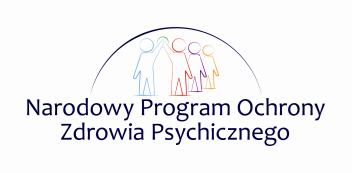 Olsztyn 2019Przewodnik o dostępnych formach: opieki zdrowotnej, pomocy społecznej, aktywizacji zawodowej i opieki w stanach kryzysu psychicznego dla osób z zaburzeniami psychicznymi, ich rodzin oraz ofiar sytuacji kryzysowych w województwie warmińsko-mazurskimOpracowanie:Barbara Michalska-Symko – pracownik Biura Polityki Zdrowotnej w Departamencie Zdrowia Urzędu Marszałkowskiego Województwa Warmińsko-Mazurskiego w Olsztynie, w oparciu o dane przedłożone przez samorządy powiatowe z terenu województwa warmińsko-mazurskiegoUrząd Marszałkowski Województwa Warmińsko-Mazurskiego w Olsztynieul. Emilii Plater 1, 10-562 Olsztyntel. 89 521 90 00, fax 89 521 95 69http://warmia.mazury.plDepartament Zdrowiaul. Mariańska 310-052 Olsztyntel. 89 521 69 40Olsztyn 2019, wydanie czwarteSpis treści:Wstęp 											4Powiat bartoszycki									5Powiat braniewski 									7Powiat działdowski									9Powiat elbląski										11Powiat ełcki 										13Powiat giżycki										15Powiat gołdapski										18Powiat iławski 										19Powiat kętrzyński 									21Powiat lidzbarski 										23Powiat mrągowski 									25Powiat nidzicki 										27Powiat nowomiejski 									29Powiat olecki 										31Powiat olsztyński 										33Powiat ostródzki 										36Powiat piski 	 									39Powiat szczycieński 									41Powiat węgorzewski 									44Miasto Olsztyn 										45Miasto Elbląg 										49Przydatne dane kontaktowe 								53Wykaz organizacji pozarządowych działających na rzecz osób 		55
z zaburzeniami psychicznymi i ich rodzin						WSTĘPSamorząd Województwa Warmińsko-Mazurskiego realizując wytyczne wynikające 
z zapisów Narodowego Programu Ochrony Zdrowia Psychicznego na lata 2017-2022 zgodnie z Celem głównym 1 - celem szczegółowym d) - zadaniem 1), działaniem pod nazwą: „Przygotowanie aktualizowanego corocznie przewodnika informującego o dostępnych formach opieki zdrowotnej, pomocy społecznej i aktywizacji zawodowej dla osób z zaburzeniami psychicznymi, w tym w oparciu o informacje przekazane przez samorządy powiatowe, w wersji elektronicznej lub papierowej” przedstawia Państwu zaktualizowane wydanie Przewodnika. W związku z powyższym składamy na Państwa ręce czwarte wydanie Przewodnika 
o dostępnych formach: opieki zdrowotnej, pomocy społecznej, aktywizacji zawodowej, opieki w stanach kryzysu psychicznego dla osób z zaburzeniami psychicznymi, ich rodzin oraz ofiar sytuacji kryzysowych w województwie warmińsko-mazurskim w celu przekazania zaktualizowanych informacji o dostępnej pomocy dla osób z zaburzeniami psychicznymi i ich rodzin na terenie województwa. Dane zostały usystematyzowane ze względu na zakres świadczonej pomocy z podziałem na powiaty, zestawione alfabetycznie, obejmując:zakres usług opiekuńczych,usługi opiekuńcze, zasiłki i pomoc poza miejscem zamieszkania,pomoc rentową,orzecznictwo pozarentowe,pomoc psychiatryczną i psychologiczną, pomoc w zakresie aktywizacji zawodowej,pomoc w stanach kryzysu psychicznego.Powiat bartoszycki             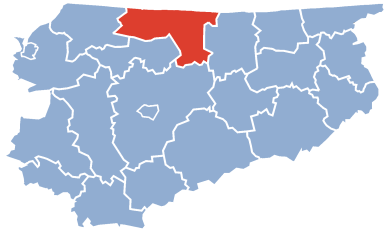    Powiat braniewski   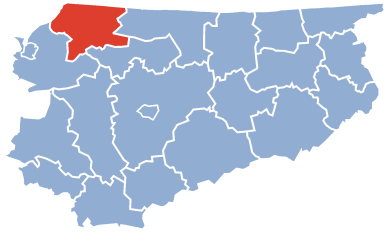 Powiat działdowski    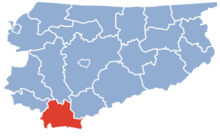    Powiat elbląski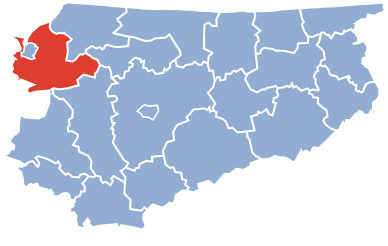 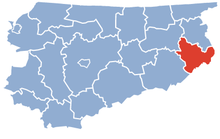                         Powiat ełcki   Powiat giżycki 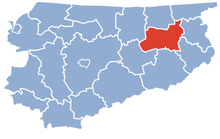 Powiat gołdapski         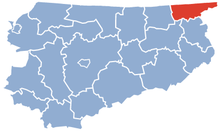 Powiat iławski        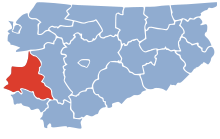 Powiat kętrzyński       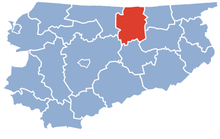 Powiat lidzbarski          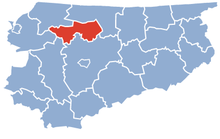 Powiat mrągowski        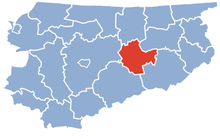 Powiat nidzicki        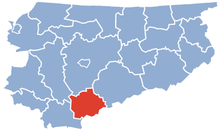 Powiat nowomiejski   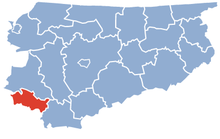    Powiat olecki        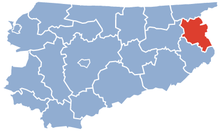    Powiat olsztyński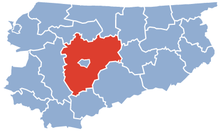    Powiat ostródzki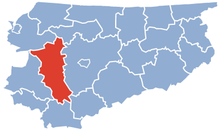 Powiat piski          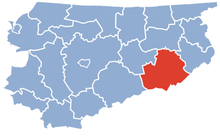    Powiat szczycieński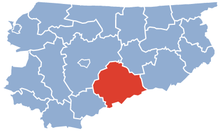 Powiat węgorzewski   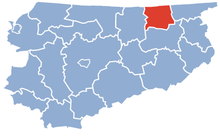 Miasto Olsztyn                        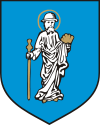 Miasto Elbląg                 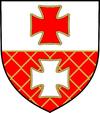 Przydatne dane kontaktowe:Urząd Marszałkowski Województwa Warmińsko-Mazurskiego w Olsztynieul. Emilii Plater 110-562 Olsztyntel. 89 521 90 00fax 89 521 95 69https://warmia.mazury.pl/Warmińsko-Mazurski Urząd Wojewódzki w OlsztynieAl. Marsz. J. Piłsudskiego 7/9
10-575 Olsztyncentrala: tel. 89 523 22 00, Infolinia dla Obywatela: 89 523 24 44 https://www.gov.pl/web/uw-warminsko-mazurski Warmińsko-Mazurski Oddział Wojewódzki Narodowego Funduszu Zdrowia w Olsztynieul. Żołnierska 1610-561 OlsztynTelefoniczna Informacja Pacjenta - 800 190 590 /24h – 7 dni w tygodniu/. Połączenie 
z numerem infolinii w całej Polsce jest bezpłatne.http://www.nfz-olsztyn.pl/Rzecznik Praw Obywatelskich – INFOLINIA - 800 676 676 - Połączenie bezpłatne z telefonów stacjonarnych oraz komórkowych, infolinia czynna w poniedziałki 10:00–18:00 
oraz od wtorku do piątku 8:00-16:00
Biuro Rzecznika Praw Obywatelskich
al. Solidarności 77
00-090 Warszawatel. 22 551 77 00 www.rpo.gov.plRzecznik Praw Pacjenta - INFOLINIA - 800 190 590 - Ogólnopolska bezpłatna infolinia Rzecznika Praw Pacjenta z telefonów stacjonarnych i komórkowych, czynna od poniedziałku do piątku w godz. 8:00-18:00Biuro Rzecznika Praw Pacjenta
ul. Młynarska 46
01-171 Warszawa
tel. 22 506 50 64www.rpp.gov.plWykaz podmiotów udzielających świadczeń zdrowotnych z zakresu opieki psychiatrycznej i leczenia uzależnień w warunkach stacjonarnych, w których pełnią funkcję Rzecznicy Praw Pacjenta Szpitala Psychiatrycznego z terenu województwa warmińsko-mazurskiegohttps://www.rpp.gov.pl/statut-i-organizacja/struktura-organizacyjna-biura/rzecznicy-praw-pacjenta-szpitala-psychiatrycznego/rzppsz-wojewodztwo-warminsko-mazurskie/ Na terenie naszego województwa funkcję Rzecznika pełnią cztery osoby w zależności od dnia tygodnia dyżurują na terenie poszczególnych placówek:Rzecznik I, który działa na terenie placówek:Szpital Psychiatryczny Samodzielny Publiczny Zespół Opieki Zdrowotnej w Węgorzewie
ul. Gen. J. Bema 2411-600 Węgorzewo
tel. 87 427 27 66 wew. 141
poniedziałek, czwartek, piątek godz. 7:30-15:30Zakład Opiekuńczo-Leczniczy PsychiatrycznyRudziszki 511-600 Węgorzewośroda w godz. 7:30-15:00 (w ostatnią środę miesiąca w godz. 7:30-11:15)Wojewódzki Ośrodek Terapii Uzależnienia od Alkoholu i Współuzależenieniaul. Warszawska 41A11-500 Giżyckowtorek w godz. 7:30-15:30 (poza pierwszym wtorkiem miesiąca)Stowarzyszenie "Monar" Ośrodek Leczenia, Terapii i Rehabilitacji UzależnieńGaudynki 4312-250 Orzyszpierwszy wtorek miesiąca w godz. 12:15-16:00Ośrodek Terapii Uzależnień Od Alkoholu - OTU Sp. z o. o.ul. Mazurska 3319-330 Stare Juchypierwszy wtorek miesiąca w godz. 8:00-11:30Ośrodek Rehabilitacji Uzależnionych "Doren" im. Berty Trusiewicz Samodzielny Publiczny Zakład Opieki Zdrowotnej w RóżewcuRóżewiec 111-600 Węgorzewoostatnia środa miesiąca w godz. 11.30-15.30Rzecznik II, który działa na terenie placówek:Wojewódzki Zespół Lecznictwa Psychiatrycznego w Olsztynie
Aleja Wojska Polskiego 3510-228 Olsztyn
tel. 89 678 53 66
poniedziałek - piątek (poza drugim i ostatnim poniedziałkiem miesiąca) godz. 7:00-15:00Zespół Opieki Zdrowotnej w Lidzbarku Warmińskimul. Bartoszycka 311-100 Lidzbark Warmińskidrugi i ostatni poniedziałek miesiąca w godz. 12:00-16:00Zespół Zakładów Opieki Zdrowotnej w Dobrym Mieście
ul. Grunwaldzka 10B 11-040 Dobre Miasto
drugi i ostatni poniedziałek miesiąca godz. 8:00-11:30Rzecznik III, który działa na terenie placówek:Szpital Miejski Św. Jana Pawła II w Elblągu
ul. Jana Amosa Komeńskiego 35 82-300 Elbląg
poniedziałek i czwartek (poza pierwszym i trzecim czwartkiem miesiąca) oraz piątek w godz. 7:00-15:00Stowarzyszenie Katolicki Ruch Antynarkotyczny „Karan”ul. Królewiecka 19782-300 Elblągpierwszy i trzeci czwartek miesiąca w godz. 7:00-10:00Powiatowe Centrum Medyczne Sp. z o.o. w Braniewie
ul. Moniuszki 1314-500 Braniewo
pierwszy i trzeci czwartek miesiąca w godz. 11:00-15:00Samodzielny Publiczny Specjalistyczny Psychiatryczny Zakład Opieki Zdrowotnej 
we Fromborku
ul. Sanatoryjna 114-530 Fromborktel. 55 621 63 34
wtorek, środa w godz. 8:00-16:00Rzecznik IV, który działa na terenie placówek:Samodzielny Publiczny Zakład Opieki DługoterminowejOlecko Kolonia 419-400 Oleckodrugo wtorek miesiąca w godz. 7:00-15:00Rzecznik Praw Dzieckaul. Przemysłowa 30/3200-450 Warszawatel. 22 583 66 00 fax 22 583 66 96Biuro jest czynne od poniedziałku do piątku w godzinach 8:15-16:15.https://brpd.gov.pl/Dziecięcy Telefon Zaufania Rzecznika Praw Dziecka – 800 12 12 12 – połączenie bezpłatne i anonimowe. Telefon jest całodobowy. Od poniedziałku do piątku, w godzinach od 8:15 do 20:00 dyżury pełnią pracownicy Dziecięcego Telefonu Zaufania. Po godzinie 20.00 oraz w dni wolne od pracy rozmowy są nagrywane, a następnie odsłuchiwane przez pracowników DTZ w następnym dniu roboczym.Telefon zaufania dla Dzieci i Młodzieży – 116 111 – połączenie bezpłatne i anonimowe, czynne 7 dni w tygodniu w godzinach 12:00-2:00www.116111.plLinia Wsparcia – 800 70 22 22 – połączenie dla osób dorosłych, linia bezpłatna i anonimowa, całodobowa. Telefon dla Rodziców i Nauczycieli w sprawie Bezpieczeństwa Dzieci – 800 100 100 - bezpłatna i anonimowa pomoc telefoniczna oraz online, telefon czynny od poniedziałku do piątku 
w godzinach 12:00-15:00 prowadzona przez Fundację Dajemy Dzieciom Siłęhttps://800100100.pl/Kryzysowy Telefon Zaufania – 116 123 – połączenie bezpłatne, linia skierowana do osób dorosłych w kryzysie emocjonalnym, telefon czynny od 14:00-22:00, prowadzony przez Instytut Psychologii Zdrowia Polskiego Towarzystwa Psychologicznego Ogólnopolski Telefon dla Ofiar Przemocy w Rodzinie „Niebieska Linia” - 800 120 002Poradnia Telefoniczna „Niebieskiej Linii” tel.: 22 667 70 00- połączenie bezpłatne i Poradnia działa 7 dni w tygodniu w godzinach 12:00-18:00Olsztyński Telefon Zaufania „Anonimowy Przyjaciel” - czynny całą dobętel.: 89 192 88 lub 89 527 00 00 www.telefonzaufania.orgPogotowie Ratunkowetel. 999, 112Pomoc dla osób pokrzywdzonych przestępstwem - Ministerstwo Sprawiedliwości(informacja prawna, wsparcie psychologiczne, wsparcie tłumacza i tłumacza języka migowego, pokrywanie kosztów świadczeń zdrowotnych, rehabilitacji oraz związanych z edukacją i aktywizacją zawodową, pomoc finansowa i materialna)Ministerstwo Sprawiedliwości
Departament Funduszu SprawiedliwościAl. Ujazdowskie 11
00-567 WarszawaLinia Pomocy Pokrzywdzonym: +48 222 309 900www.ms.gov.pl → w zakładce: Działalność/Pokrzywdzeniwww.pokrzywdzeni.gov.pl Wykaz organizacji pozarządowych działających na rzecz osób z zaburzeniami psychicznymi i ich rodzin na terenie województwa warmińsko-mazurskiego znajduje się na stronie internetowej Regionalnego Ośrodka Wspierania Organizacji Pozarządowych województwa warmińsko-mazurskiego https://rowop.pl/ngo.html oraz na stronie Portalu organizacji pozarządowych https://spis.ngo.pl/.Dom Pomocy Społecznej w Bisztynkutyp: dla osób dorosłych niepełnosprawnych intelektualnie (kobiety)ul. 9 Maja 711-230 Bisztynektel. 89 718 84 25Tu otrzymasz pomoc z zakresu usług opiekuńczychDom Pomocy Społecznej w Bartoszycachul. Bohaterów Monte Cassino 411-200 Bartoszycetel. 89 762 21 22Tu otrzymasz pomoc z zakresu usług opiekuńczychDom Pomocy Społecznej w Kamińskuul. Obrońców Westerplatte 1011-220 Kamińsktel. 89 462 06 90Tu otrzymasz pomoc z zakresu usług opiekuńczychDom Pomocy Społecznej w SzczurkowieSzczurkowo 2511-210 Sępopoltel. 89 762 25 75 Tu otrzymasz pomoc z zakresu usług opiekuńczychŚrodowiskowy Dom Samopomocy Górowo Iławeckie typ: dla osób dorosłych niepełnosprawnych intelektualnie z zaburzeniami psychicznymi i upośledzeniem umysłowymul. Kard. Wyszyńskiego 13 11-220 Górowo Iławeckietel. 89 761 05 44fax 89 761 10 52Tu otrzymasz pomoc z zakresu usług opiekuńczychŚrodowiskowy Dom Samopomocy przy MOPS w Bartoszycachtyp: dla osób dorosłych niepełnosprawnych intelektualnie z zaburzeniami psychicznymi i upośledzeniem umysłowymul. Pieniężnego 10a11-200 Bartoszycetel. 89 762 97 83 Tu otrzymasz pomoc z zakresu usług opiekuńczychPowiatowe Centrum Pomocy Rodzinie w Bartoszycachul. Limanowskiego 1111-200 Bartoszycetel./fax 89 762 97 50Tu dowiesz się o usługach opiekuńczych, zasiłkach, rodzajach pomocy poza miejscem zamieszkaniaMiejski Ośrodek Pomocy Społecznej w Bartoszycachul. Pieniężnego 10a11-200 Bartoszycetel. 89 762 50 30fax 89 762 29 81Tu dowiesz się o usługach opiekuńczych, zasiłkach, rodzajach pomocy poza miejscem zamieszkaniaGminny Ośrodek Pomocy Społecznej w Bartoszycachul. Pieniężnego 10a 11-200 Bartoszyce tel. 89 762 18 90, 89 762 18 91 fax 89 762 18 92Tu dowiesz się o usługach opiekuńczych, zasiłkach, rodzajach pomocy poza miejscem zamieszkaniaMiejski Ośrodek Pomocy Społecznej w Bisztynkuul. Kościelna 3911-230 Bisztynek tel. 89 718 81 46 tel./fax 89 718 80 31Tu dowiesz się o usługach opiekuńczych, zasiłkach, rodzajach pomocy poza miejscem zamieszkaniaMiejski Ośrodek Pomocy Społecznej w Górowie Iławeckimul. Armii Czerwonej 7 11-220 Górowo Iławeckie tel. 89 761 16 90 fax 89 761 16 90 wew. 27Tu dowiesz się o usługach opiekuńczych, zasiłkach, rodzajach pomocy poza miejscem zamieszkaniaGminny Ośrodek Pomocy Społecznej w Górowie Iławeckimul. Kościuszki 11 11-220 Górowo Iławeckie tel./fax 89 761 11 33Tu dowiesz się o usługach opiekuńczych, zasiłkach, rodzajach pomocy poza miejscem zamieszkaniaMiejsko-Gminny Ośrodek Pomocy Społecznej w Sępopoluul. Lipowa 1A 11-210 Sępopoltel. 89 761 32 20Tu dowiesz się o usługach opiekuńczych, zasiłkach, rodzajach pomocy poza miejscem zamieszkaniaZUS Inspektorat w Bartoszycachzasięg terytorialny:gminy: Bartoszyce, Bisztynek, Górowo Iławeckie, Sępopol, miasta: Bartoszyce, Górowo Iławeckieul. Bohaterów Warszawy 2a11-200 Bartoszycetel. 89 762 08 22Centrum Obsługi Telefonicznej ZUS: 22 560 16 00 z telefonów stacjonarnych i komórkowych Tu dowiesz się co zrobić, aby otrzymać rentęPowiatowy Zespół do Spraw Orzekania o Niepełnosprawności w Bartoszycachul. Limanowskiego 1111-200 Bartoszycetel. 89 762 97 54tel./fax 89 762 97 50Tu dowiesz się o orzecznictwie pozarentowymWojewódzki Zespół do Spraw Orzekania o Niepełnosprawności stanowisko w Olsztyniezasięg działania:powiaty: bartoszycki, lidzbarski, nidzicki, szczycieński, ziemski olsztyński,miasto: Olsztynul. Dworcowa 60
10-437 Olsztyntel./fax 89 542 65 73Tu dowiesz się o orzecznictwie pozarentowymNiepubliczny Zakład Opieki Zdrowotnej Poradnia Terapii Uzależnienia od Alkoholu i Współuzależnienia "Szansa" Spółka Cywilna Barbara Tucholska Lucyna MasiulaniecBartoszyceświadczenia terapii uzależnienia i współuzależnienia od alkoholuul. Andrzeja Wajdy1011-200 Bartoszycetel. 89 762 14 07Tu otrzymasz pomoc psychiatryczną 
i psychologicznąPoradnia Zdrowia PsychicznegoBartoszyceul. Kard. Stefana Wyszyńskiego 1111-200 Bartoszycetel. 793 705 297Tu otrzymasz pomoc psychiatryczną 
i psychologicznąPoradnia Psychologiczna-Pedagogicznawsparcie dla dzieci i młodzieży z placówek na terenie powiatu bartoszyckiego. W przypadku dzieci najmłodszych - kryterium zamieszkania (teren powiatu bartoszyckiego)ul. Limanowskiego 1311-200 Bartoszycetel. 89 762 28 06Tu otrzymasz pomoc psychiatryczną 
i psychologicznąStowarzyszenie MonarPoradnia Profilaktyczno-Konsultacyjna w Bartoszycachporadnictwo rodzinne dla osób używających środków psychoaktywnych i ich rodzin ul. Sikorskiego 611-200 Bartoszycetel. 89 764 09 28, 606 642 940 Tu otrzymasz pomoc psychiatryczną 
i psychologicznąPowiatowy Urząd Pracy 
w Bartoszycachul. Grota Roweckiego 1
11-200 Bartoszycetel. 89 762 62 21Tu uzyskasz pomoc w zakresie aktywizacji zawodowejMłodzieżowe Centrum Kariery 
w Bartoszycachul. Limanowskiego 1411-200 Bartoszycetel. 89 762 03 48Tu uzyskasz pomoc w zakresie aktywizacji zawodowejPunkt Pośrednictwa Pracy OHP 
w Bartoszycachul. Limanowskiego 1411-200 Bartoszycetel. 89 762 09 68Tu uzyskasz pomoc w zakresie aktywizacji zawodowejWarsztaty Terapii Zajęciowejw Bartoszycachul. Bema 51a11-200 Bartoszycetel./fax 89 764 04 77Tu uzyskasz pomoc w zakresie aktywizacji zawodowejWarsztaty Terapii Zajęciowej w Górowie Iławeckimul. Kard. Wyszyńskiego 1311-220 Górowo Iławeckietel. 89 761 05 44fax 89 761 10 52Tu uzyskasz pomoc w zakresie aktywizacji zawodowejPoradnia Konsultacyjno-Terapeutyczna MOPSBartoszycetyp placówki: dla podopiecznych MOPSul. Pieniężnego 10a
11-200 Bartoszycetel. 89 762 97 89, 89 762 50 30fax 89 762 29 81Tu uzyskasz pomoc w stanach kryzysu psychicznegoPowiatowy Dom Pomocy Społecznej Braniewotyp: dla osób przewlekle psychicznie chorychul. Królewiecka 3514-500 Braniewotel. 55 644 24 92Tu otrzymasz pomoc z zakresu usług opiekuńczychŚrodowiskowy Dom Samopomocy "Bajka", Pieniężnotyp: dla osób z niepełnosprawnością intelektualnąul. Sienkiewicza 2 14-520 Pieniężnotel. 55 243 64 56Tu otrzymasz pomoc z zakresu usług opiekuńczychŚrodowiskowy Dom Samopomocy Caritas Archidiecezji Warmińskiej Fromborktyp: dla osób z niepełnosprawnością 
intelektualną, dla osób przewlekle psychicznie chorychul. Katedralna 1314-530 Fromborktel. 55 239 35 04Tu otrzymasz pomoc z zakresu usług opiekuńczychPowiatowe Centrum Pomocy Rodzinie w BraniewiePlac Piłsudskiego 214-500 Braniewotel./fax 55 644 29 55Tu dowiesz się o usługach opiekuńczych, zasiłkach, rodzajach pomocy poza miejscem zamieszkaniaMiejski Ośrodek Pomocy Społecznej  w Braniewieul. Rzemieślnicza 114-500 Braniewotel. 55 620 81 00fax 55 620 81 04Tu dowiesz się o usługach opiekuńczych, zasiłkach, rodzajach pomocy poza miejscem zamieszkaniaGminny Ośrodek Pomocy Społecznej w Braniewieul. Moniuszki 5 14-500 Braniewotel. 55 644 03 13, 55 644 03 14 tel./fax 55 644 03 15 Tu dowiesz się o usługach opiekuńczych, zasiłkach, rodzajach pomocy poza miejscem zamieszkaniaMiejsko-Gminny Ośrodek Pomocy Społecznej we Fromborkuul. Młynarska 5b14-530 Frombork tel./fax 55 243 75 35Tu dowiesz się o usługach opiekuńczych, zasiłkach, rodzajach pomocy poza miejscem zamieszkaniaGminny Ośrodek Pomocy Społecznej w LelkowieLelkowo 17 14-521 Lelkowo tel./fax 55 244 81 84Tu dowiesz się o usługach opiekuńczych, zasiłkach, rodzajach pomocy poza miejscem zamieszkaniaMiejsko-Gminny Ośrodek Pomocy w Pieniężnieul. Sienkiewicza 2 14-520 Pieniężnotel. 55 243 63 63fax 55 243 00 42Tu dowiesz się o usługach opiekuńczych, zasiłkach, rodzajach pomocy poza miejscem zamieszkaniaGminny Ośrodek Pomocy Społecznej w Płoskini     Płoskinia 27/114-526 Płoskinia tel. 55 307 03 11, 55 307 01 75, 55 307 02 39Tu dowiesz się o usługach opiekuńczych, zasiłkach, rodzajach pomocy poza miejscem zamieszkaniaGminny Ośrodek Pomocy Społecznej w WilczętachWilczęta 8414-405 Wilczęta tel./fax 55 248 75 29Tu dowiesz się o usługach opiekuńczych, zasiłkach, rodzajach pomocy poza miejscem zamieszkaniaZUS Biuro Terenowe w Braniewiezasięg terytorialny: gminy: Braniewo, Frombork, Lelkowo, Pieniężno, Płoskinia, Wilczęta,miasto: Braniewoul. Morska 30D14-500 BraniewoCentrum Obsługi Telefonicznej ZUS: 22 560 16 00 z telefonów stacjonarnych i komórkowychTu dowiesz się co zrobić, aby otrzymać rentęPowiatowy Zespół do Spraw Orzekania o Niepełnosprawności w Braniewieul. Plac Piłsudskiego 214-500 Braniewotel./fax 55 644 29 55Tu dowiesz się o orzecznictwie pozarentowymWojewódzki Zespół do Spraw Orzekania o Niepełnosprawności stanowisko w Elbląguzasięg działania:powiaty: braniewski, działdowski, ziemski elbląski, nowomiejski, iławski, ostródzki,miasto: Elblągul. Wojska Polskiego 1 82-300 Elblągtel./fax 55 232 74 26  Tu dowiesz się o orzecznictwie pozarentowymNiepubliczny Zakład Opieki Zdrowotnej Powiatowe Centrum Medyczne Spółka z o.o. w Braniewieświadczenia opiekuńczo-lecznicze psychiatryczne dla dorosłychul. Moniuszki 1314-500 Braniewotel. 55 620 84 30 (ZOL)tel. 55 620 84 30 (ZOL Psychiatryczno-Geriatryczny)Tu otrzymasz pomoc psychiatryczną 
i psychologicznąNiepubliczny Zakład Opieki Zdrowotnej Puls, Braniewo- świadczenia dzienne terapii uzależnienia od alkoholu, - świadczenia psychiatryczne ambulatoryjne dla dorosłych, - świadczenia terapii uzależnienia i współuzależnienia od alkoholu, - świadczenia terapii uzależnienia od substancji psychoaktywnych innych niż alkoholAdres placówki: Plac Grunwaldu 1814-500 BraniewoAdres do korespondencji:ul. Portowa 1614-500 Braniewotel. 55 243 55 27Tu otrzymasz pomoc psychiatryczną 
i psychologicznąSamodzielny Publiczny Specjalistyczny Psychiatryczny Zakład Opieki Zdrowotnej we Fromborku- leczenie alkoholowych zespołów abstynencyjnych (detoksykacja),- leczenie uzależnień stacjonarne,- świadczenia psychiatryczne dla dorosłych,- świadczenia ambulatoryjne z zakresu rehabilitacji leczniczej- świadczeń psychiatrii sądowej w warunkach podstawowego zabezpieczenia, obejmujące diagnostykę i leczenie osób 
z zaburzeniami psychicznymi, wobec których jest wykonywany środek zabezpieczający,- świadczenia psychogeriatryczne obejmujące diagnostykę i leczenie osób 
z zaburzeniami psychicznymi, 
w szczególności zaburzeniami procesów poznawczych, powyżej 60 roku życia.ul. Sanatoryjna 114-530 Fromborktel. 55 621 63 03 (centrala)fax 55 621 63 00Tu otrzymasz pomoc psychiatryczną 
i psychologicznąWojskowa Specjalistyczna Przychodnia Lekarska - Samodzielny Publiczny Zakład Opieki Zdrowotnej w Braniewieświadczenia psychiatryczne ambulatoryjne dla dorosłychul. Stefczyka 1114-500 Braniewotel. 261 315 584 (rejestracja)Tu otrzymasz pomoc psychiatryczną 
i psychologicznąPowiatowy Urząd Pracy w Braniewieul. Kościuszki 11814-500 Braniewotel. 55 644 32 22fax 55 644 32 24Tu uzyskasz pomoc w zakresie aktywizacji zawodowejMłodzieżowe Centrum Kariery 
w Braniewieul. Kościuszki 11814-500 Braniewotel. 55 230 49 92Tu uzyskasz pomoc w zakresie aktywizacji zawodowejOśrodek Szkolenia Zawodowego OHP w Braniewieul. Gdańska 1914-500 Braniewotel. 511 938 986Tu uzyskasz pomoc w zakresie aktywizacji zawodowejWarsztaty Terapii Zajęciowej Caritas Archidiecezji Warmińskiej we Fromborkuul. Krasickiego 414-530 Fromborktel. 55 243 78 89Tu uzyskasz pomoc w zakresie aktywizacji zawodowejCentrum Integracji SpołecznejBraniewoul. Kościuszki 1014-500 Braniewotel./fax. 55 644 45 45Tu uzyskasz pomoc w zakresie aktywizacji zawodowejBraniewski Ośrodek Profilaktyki i Rozwiązywania Problemów Alkoholowychrodzaje porad: prawne, psychologiczneul. Kościuszki 1014-500 Braniewotel. 55 644 44 55Tu uzyskasz pomoc w stanach kryzysu psychicznegoPunkt Konsultacyjny Poradnictwa Specjalistycznego - Braniewo
typ placówki: poradnictwo psychologiczne, radca prawnyPlac Piłsudskiego 2
14-500 Braniewotel./fax 55 644 29 55Tu uzyskasz pomoc w stanach kryzysu psychicznegoPunkt Poradnictwa Prawnego przy MOPS Braniewotyp placówki: dla klientów MOPS Braniewo ul. Rzemieślnicza 1 14-500 Braniewotel. 55 620 81 00Tu uzyskasz pomoc w stanach kryzysu psychicznegoPunkt Nieodpłatnej Pomocy Prawnejtyp placówki: adresaci zgodnie z zapisami ustawy o nieodpłatnej pomocy prawnej oraz edukacji prawnejul. Królewiecka 1314-500 Braniewobudynek Internatu Zespołu Szkół Budowlanych w Braniewie (wejście od strony ul. Wiejskiej)tel. 55 644 02 08, 55 644 02 41Tu uzyskasz pomoc w stanach kryzysu psychicznegoDom Pomocy Społecznej, Uzdowotyp: dla osób przewlekle psychicznie chorychUzdowo 18/19 13-214 Uzdowotel. 23 696 54 16fax 23 696 55 56Tu otrzymasz pomoc z zakresu usług opiekuńczychŚrodowiskowy Dom Samopomocy im. Jana Pawła II, Iłowo-Osadatyp: mieszany – dla osób przewlekle chorych psychicznie oraz dla osób niepełnosprawnych intelektualnieul. Staszica 113-240 Iłowo-Osada    tel. 23 654 10 14 wew. 33, wew. 21                fax 23 645 11 99Tu otrzymasz pomoc z zakresu usług opiekuńczychŚrodowiskowy Dom Samopomocy Lidzbark Welskityp: dzienny mieszanyul. Jeleńska 26 13-230 Lidzbark Welskitel. 23 696 15 06Tu otrzymasz pomoc z zakresu usług opiekuńczychŚrodowiskowy Dom Samopomocy przy Działdowskim Centrum "CARITAS" typ: dla osób cierpiących na zaburzenia psychicznie oraz niepełnosprawność intelektualnąul. Księżodworska 23 13-200 Działdowotel. 23 697 27 04fax 23 697 28 55Tu otrzymasz pomoc z zakresu usług opiekuńczychPowiatowe Centrum Pomocy Rodzinie w Działdowieul. Lidzbarska 3113-200 Działdowotel. 23 698 01 30fax 23 698 01 38Tu dowiesz sięo usługach opiekuńczych, zasiłkach, rodzajach pomocy poza miejscem zamieszkaniaMiejski Ośrodek Pomocy Społecznej w Działdowieul. Wł. Jagiełły 30 13-200 Działdowo tel. 23 697 21 78fax 23 697 09 81Tu dowiesz sięo usługach opiekuńczych, zasiłkach, rodzajach pomocy poza miejscem zamieszkaniaGminny Ośrodek Pomocy Społecznej w Działdowieul. Księżodworska 1013-200 Działdowo tel. 23 697 07 50 fax 23 697 07 29Tu dowiesz sięo usługach opiekuńczych, zasiłkach, rodzajach pomocy poza miejscem zamieszkaniaGminny Ośrodek Pomocy Społecznej w Iłowie-Osadzieul. Staszica 113-240 Iłowo-Osada tel./fax 23 654 11 99Tu dowiesz sięo usługach opiekuńczych, zasiłkach, rodzajach pomocy poza miejscem zamieszkaniaMiejsko-Gminny Ośrodek Pomocy Społecznej w Lidzbarku Welskimul. Jeleńska 26 13-230 Lidzbark Welski tel. 23 696 15 03 tel./fax 23 696 15 06Tu dowiesz sięo usługach opiekuńczych, zasiłkach, rodzajach pomocy poza miejscem zamieszkaniaGminny Ośrodek Pomocy Społecznej w Płośnicyul. Lipowa 513-206 Płośnica tel. 23 696 80 36fax 23 696 86 12Tu dowiesz sięo usługach opiekuńczych, zasiłkach, rodzajach pomocy poza miejscem zamieszkaniaGminny Ośrodek Pomocy Społecznej w Rybnieul. Zajeziorna 58 13-220 Rybno tel./fax 23 696 63 39tel./fax 23 696 63 40Tu dowiesz sięo usługach opiekuńczych, zasiłkach, rodzajach pomocy poza miejscem zamieszkaniaZUS Inspektorat w Działdowiezasięg terytorialny:gminy: Działdowo, Iłowo-Osada, Lidzbark, Płośnica, Rybno,miasto: Działdowoul. Waryńskiego 1313-200 DziałdowoCentrum Obsługi Telefonicznej ZUS: 22 560 16 00 z telefonów stacjonarnych i komórkowychTu dowiesz się co zrobić, aby otrzymać rentęPowiatowy Zespół do Spraw Orzekania o Niepełnosprawnościw Działdowieul. Wł. Jagiełły 4613-200 Działdowotel./fax 23 697 22 63Tu dowiesz się o orzecznictwie pozarentowymWojewódzki Zespół do Spraw Orzekania o Niepełnosprawności stanowisko w Elbląguzasięg działania:powiaty: braniewski, działdowski, ziemski elbląski, nowomiejski, iławski, ostródzki,miasto: Elblągul. Wojska Polskiego 1 82-300 Elblągtel./fax 55 232 74 26Tu dowiesz się o orzecznictwie pozarentowymNiepubliczny Zakład Opieki Zdrowotnej Ośrodek Terapii Uzależnień i Współuzależnienia Dorota Joanna RegułaDziałdowoświadczenia dzienne leczenia uzależnień,świadczenia terapii uzależnienia i współuzależnienia od alkoholuul. Rydygiera 613-200 Działdowotel. 23 697 29 82Tu otrzymasz pomoc psychiatryczną 
i psychologicznąSamodzielny Publiczny Zakład Opieki Zdrowotnej w Działdowieświadczenia psychiatryczne ambulatoryjne dla dorosłych,świadczenia psychiatryczne dla dorosłychul. Leśna 113-200 Działdowotel. 23 697 22 11 wew. 259tel. 23 697 22 11 wew. 189 Tu otrzymasz pomoc psychiatryczną 
i psychologicznąPoradnia Psychologiczno-Pedagogiczna w Działdowietyp placówki: terapia zaburzeń rozwojowych, emocjonalnych, zachowania i funkcjonowania w grupierodzaje porad: psychologiczne, pedagogiczne, logopedyczneul. 11 Listopada 1613-200 DziałdowoTel./fax 23 697 62 51Tu otrzymasz pomoc psychiatryczną 
i psychologicznąOśrodek Rehabilitacyjno– Edukacyjno–Wychowawczy w Działdowietyp placówki: wielofunkcyjna, specjalistyczna placówka dla osób z niepełnosprawnością intelektualną do 
25 r. ż., prowadząca zajęcia rewalidacyjno– wychowawcze i rehabilitacyjno–edukacyjneul. Boya Żeleńskiego 9ul. Marii Skłodowskiej-Curie 2013-200 Działdowotel. 23 697 21 76 fax 23 697 76 27Tu otrzymasz pomoc psychiatryczną 
i psychologicznąPowiatowy Urząd Pracy w Działdowieul. Chopina 613-200 Działdowotel. 23 697 59 00, 23 697 59 01Tu uzyskasz pomoc w zakresie aktywizacji zawodowejMłodzieżowe Centrum Kariery w Działdowieul. Jagiełły 3513-200 Działdowotel. 23 697 51 29Tu uzyskasz pomoc w zakresie aktywizacji zawodowejPunkt Pośrednictwa Pracy OHP 
w Działdowieul. Łąkowa 913-200 Działdowotel. 23 697 27 46Tu uzyskasz pomoc w zakresie aktywizacji zawodowejWarsztaty Terapii ZajęciowejDziałdowoul. Marii Skłodowskiej-Curie 2013-200 Działdowotel./fax 23 697 76 27Tu uzyskasz pomoc w zakresie aktywizacji zawodowejOśrodek Interwencji Kryzysowejprzy Działdowskim Centrum CARITAStyp placówki: placówka całodobowa, rodzaje porad: prawne, psychologiczne, pedagogiczneul. Księżodworska 23            13-200 Działdowotel. 23 697 27 04fax 23 697 28 55Tu uzyskasz pomoc w stanach kryzysu psychicznegoŚrodowiskowy Dom SamopomocyJegłowniktyp: dla osób niepełnosprawnych intelektualnie, z chorobami neurologicznymiul. Gronowska 482-331 Jegłowniktel. 55 231 24 37Tu otrzymasz pomoc z zakresu usług opiekuńczychŚrodowiskowy Dom Samopomocy w Kwietniewietyp: dla osób niepełnosprawnych intelektualnie, przewlekle psychicznie chorych  Kwietniewo 4814-411 Rychlikitel. 55 230 45 28Tu otrzymasz pomoc z zakresu usług opiekuńczychŚrodowiskowy Dom Samopomocy           w Przezmarkutyp: mieszany - dla  osób przewlekle psychicznie chorych i niepełnosprawnych intelektualniePrzezmark 15A                      82-310 Elblągtel. 55 231 43 14Tu otrzymasz pomoc z zakresu usług opiekuńczychPowiatowe Centrum Pomocy Rodzinie w Elbląguul. Komeńskiego 4082-300 Elblągtel./fax 55 233 62 82Tu dowiesz się o usługach opiekuńczych, zasiłkach, rodzajach pomocy poza miejscem zamieszkaniaMiejski Ośrodek Pomocy Społecznej w Elblągu    ul. Winna 982-300 Elblągtel. 55 625 61 00 fax 55 625 61 03Tu dowiesz się o usługach opiekuńczych, zasiłkach, rodzajach pomocy poza miejscem zamieszkaniaGminny Ośrodek Pomocy Społecznej w Elbląguul. Browarna 8582-300 Elblągtel. 55 237 10 65, 55 237 10 66, 55 234 18 84 wew. 36, 43, 50 fax 55 234 08 71Tu dowiesz się o usługach opiekuńczych, zasiłkach, rodzajach pomocy poza miejscem zamieszkaniaGminny Ośrodek Pomocy Społecznej w GodkowieGodkowo 1414-407 Godkowo tel. 55 249 72 38fax 55 249 72 57Tu dowiesz się o usługach opiekuńczych, zasiłkach, rodzajach pomocy poza miejscem zamieszkaniaGminny Ośrodek Pomocy Społecznej w Gronowie Elbląskimul. Łączności 382-335 Gronowo Elbląskietel./fax 55 231 56 10Tu dowiesz się o usługach opiekuńczych, zasiłkach, rodzajach pomocy poza miejscem zamieszkaniaGminny Ośrodek Pomocy Społecznej w MarkusachMarkusy 8182-325 Markusy tel./fax 55 231 00 08tel. 55 239 43 96Tu dowiesz się o usługach opiekuńczych, zasiłkach, rodzajach pomocy poza miejscem zamieszkaniaGminny Ośrodek Pomocy Społecznej w Milejewieul. Elbląska 4782-316 Milejewo tel. 55 231 12 93 fax 55 236 38 36Tu dowiesz się o usługach opiekuńczych, zasiłkach, rodzajach pomocy poza miejscem zamieszkaniaMiejsko-Gminny Ośrodek Pomocy Społecznej w Młynarachul. Dworcowa 2514-420 Młynarytel./fax 55 248 63 74Tu dowiesz się o usługach opiekuńczych, zasiłkach, rodzajach pomocy poza miejscem zamieszkaniaMiejsko-Gminny Ośrodek Pomocy Społecznej w PasłękuPl. Grunwaldzki 814-400 Pasłęk tel./fax 55 649 62 55 Tu dowiesz się o usługach opiekuńczych, zasiłkach, rodzajach pomocy poza miejscem zamieszkaniaGminny Ośrodek Pomocy Społecznej w RychlikachRychliki 10414-411 Rychlikitel./fax 55 248 84 73Tu dowiesz się o usługach opiekuńczych, zasiłkach, rodzajach pomocy poza miejscem zamieszkaniaMiejsko-Gminny Ośrodek Pomocy Społecznej w Tolkmicku                                                                                                      ul. Sportowa 182-340 Tolkmicko tel. 55 231 63 26 fax 55 231 63 24Tu dowiesz się o usługach opiekuńczych, zasiłkach, rodzajach pomocy poza miejscem zamieszkaniaZUS Oddział w Elbląguzasięg terytorialny:gminy: Elbląg, Godkowo, Gronowo Elbląskie, Markusy, Milejewo, Młynary, Pasłęk, Rychliki, Tolkmicko,miasto: Elblągul. Teatralna 482-300 ElblągCentrum Obsługi Telefonicznej ZUS: 22 560 16 00 z telefonów stacjonarnych i komórkowychTu dowiesz się co zrobić, aby otrzymać rentęPowiatowy Zespół do Spraw Orzekania o Niepełnosprawności w Elbląguul. Komeńskiego 4082-300 Elblągtel./fax 55 233 62 82 wew. 23Tu dowiesz się o orzecznictwie pozarentowymWojewódzki Zespół do Spraw Orzekania o Niepełnosprawności stanowisko w Elbląguzasięg działania:powiaty: braniewski, działdowski, ziemski elbląski, nowomiejski, iławski, ostródzki,miasto: Elblągul. Wojska Polskiego 1 82-300 Elblągtel./fax 55 232 74 26Tu dowiesz się o orzecznictwie pozarentowymSzpital Powiatowy Sp. z o.o. w Pasłękuświadczenia psychiatryczne ambulatoryjne dla dorosłychul. Kopernika 20D14-400 Pasłęktel. 55 249 15 43Tu otrzymasz pomoc psychiatryczną 
i psychologicznąPowiatowy Urząd Pracy w Elbląguul. Saperów 2482-300 Elblągtel. 55 237 67 00fax 55 237 67 99Tu uzyskasz pomoc w zakresie aktywizacji zawodowejMłodzieżowe Centrum Kariery 
w Pasłękuul. B. Chrobrego 714-400 Pasłęktel. 55 239 35 95Tu uzyskasz pomoc w zakresie aktywizacji zawodowejZakład Aktywności Zawodowejw Kamionku WielkimKamionek Wielki 8282-340 Tolkmickotel. 55 231 37 67fax 55 231 37 26Tu uzyskasz pomoc w zakresie aktywizacji zawodowejWarsztat Terapii Zajęciowejwe WładysławowieWładysławowo 4 82-300 Elblągtel./fax 55 232 42 66Tu uzyskasz pomoc w zakresie aktywizacji zawodowejWarsztat Terapii Zajęciowejw Tolkmickuul. Szpitalna 282-340 Tolkmickotel. 55 231 61 63Tu uzyskasz pomoc w zakresie aktywizacji zawodowejWarsztat Terapii Zajęciowejw Kamienniku WielkimKamiennik Wielki 1082-316 Milejewotel. 55 231 28 82Tu uzyskasz pomoc w zakresie aktywizacji zawodowejPunkt Konsultacyjny dla osób uzależnionych i ich rodzinPasłęk    typ placówki: poradnictwo rodzinne, pomoc ofiarom przemocyPlac Grunwaldzki 8                
14-400 Pasłęk
tel. 55 649 62 55Tu uzyskasz pomoc w stanach kryzysu psychicznegoGminna Komisja Rozwiązywania Problemów Alkoholowych 
w Markusachrodzaje porad: psychologiczne82-325 Markusy 81tel. 55 239 43 51 Tu uzyskasz pomoc w stanach kryzysu psychicznegoPunkt Konsultacyjny w Milejewie przy Gminnej Komisji Rozwiązywania Problemów Alkoholowychrodzaje porad: poradnictwo dla osób uzależnionych ul. Elbląska 4782-316 Milejewotel. 55 231 22 82fax 55 236 38 36Tu uzyskasz pomoc w stanach kryzysu psychicznegoMiejsko-Gminna Komisja Rozwiązywania Problemów Alkoholowych w Młynarachrodzaje porad: psychologiczneul. Dworcowa 2914-420 Młynarytel. 55 248 60 82Tu uzyskasz pomoc w stanach kryzysu psychicznegoPoradnia Psychologiczno-Pedagogiczna, Pasłękrodzaje porad: psychologiczne, pedagogiczne, logopedyczne, doradztwo zawodoweul. Bankowa 214-400 Pasłęktel. 55 248 24 32fax 55 248 11 00Tu uzyskasz pomoc w stanach kryzysu psychicznegoDom Pomocy Społecznej Nowa Wieś Ełckatyp: dla osób przewlekle psychicznie chorychul. Lipowa 1                                19-321 Nowa Wieś Ełckatel. 87 619 74 90Tu otrzymasz pomoc z zakresu usług opiekuńczychDom Pomocy Społecznej „Lili”w Golubiachtyp: dla osób przewlekle psychicznie chorych Golubie 719-314 Kalinowotel. 87 621 11 97Tu otrzymasz pomoc z zakresu usług opiekuńczychDom Pomocy Społecznej „Tęczowy Dom”, Ełktyp: dla dzieci i młodzieży niepełnosprawnych intelektualnieul. Kilińskiego 2                           19-300 Ełktel. 87 610 20 39Tu otrzymasz pomoc z zakresu usług opiekuńczychŚrodowiskowy Dom Samopomocy „Pod Kasztanami”, Ełktyp: dla osób z zaburzeniami psychicznymiul. T. Kościuszki 33                   19-300 Ełk  tel. 87 732 64 94Tu otrzymasz pomoc z zakresu usług opiekuńczychŚrodowiskowy Dom Samopomocy „Tęczowy Dom”, Ełktyp: dla dzieci i młodzieży z zaburzeniami psychicznymiul. Kilińskiego 2                           19-300 Ełktel. 87 610 20 39Tu otrzymasz pomoc z zakresu usług opiekuńczychŚrodowiskowy Dom Samopomocy Nowa Wieś Ełckatyp: dla osób z zaburzeniami psychicznymiul. Lipowa 119-300 Nowa Wieś Ełckatel./fax 87 619 77 79Tu otrzymasz pomoc z zakresu usług opiekuńczychŚrodowiskowy Dom Samopomocy„Lawendowy Zakątek”, Ełktyp: dla osób z zaburzeniami psychicznymiul. Kościuszki 28B19-300 Ełktel. 87 732 67 54Tu otrzymasz pomoc z zakresu usług opiekuńczychPowiatowe Centrum Pomocy Rodzinie w Ełkuul. Piłsudskiego 519-300 Ełktel./fax 87 621 15 50tel. 512 592 612, 514 159 429 Tu dowiesz się o usługach opiekuńczych, zasiłkach, rodzajach pomocy poza miejscem zamieszkaniaMiejski Ośrodek Pomocy Społecznej w Ełku    ul. Piłsudskiego 819-300 Ełktel. 87 732 67 18fax 87 732 67 20Tu dowiesz się o usługach opiekuńczych, zasiłkach, rodzajach pomocy poza miejscem zamieszkaniaGminny Ośrodek Pomocy Społecznejw Ełkuul. T. Kościuszki 28A19-300 Ełktel. 87 619 45 51fax 87 619 45 52Tu dowiesz się o usługach opiekuńczych, zasiłkach, rodzajach pomocy poza miejscem zamieszkaniaGminny Ośrodek Pomocy Społecznejw Kalinowieul. Osiedlowa 219-314 Kalinowotel. 87 629 89 60Tu dowiesz się o usługach opiekuńczych, zasiłkach, rodzajach pomocy poza miejscem zamieszkaniaGminny Ośrodek Pomocy Społecznejw Prostkachul. 1-go Maja 44B19-335 Prostkitel. 87 611 28 67fax 87 611 28 68Tu dowiesz się o usługach opiekuńczych, zasiłkach, rodzajach pomocy poza miejscem zamieszkaniaGminny Ośrodek Pomocy Społecznejw Starych Juchachul. Ełcka 8 19-330 Stare Juchy tel./fax  87 619 94 31Tu dowiesz się o usługach opiekuńczych, zasiłkach, rodzajach pomocy poza miejscem zamieszkaniaZUS Inspektorat w Ełkuzasięg terytorialny:gminy: Ełk, Kalinowo, Prostki, Stare Juchy,miasto: Ełkul. Wojska Polskiego 7319-300 EłkCentrum Obsługi Telefonicznej ZUS: 22 560 16 00 z telefonów stacjonarnych i komórkowychTu dowiesz się co zrobić, aby otrzymać rentęPowiatowy Zespół do Spraw Orzekania o Niepełnosprawności w Ełkuzasięg działania:powiaty: ełcki, piski, oleckiul. Kilińskiego 3619-300 Ełktel. 87 621 64 85fax 87 610 39 55Tu dowiesz się o orzecznictwie pozarentowymWojewódzki Zespół do Spraw Orzekania o Niepełnosprawnościstanowisko w Ełkuzasięg działania:powiaty: kętrzyński, mrągowski, piski, olecki, gołdapski, węgorzewski, giżycki, ełckiul. Mickiewicza 15 
19-300 Ełktel./fax 87 621 36 77Tu dowiesz się o orzecznictwie pozarentowym1 Wojskowy Szpital Kliniczny 
z Polikliniką SPZOZ w Lublinie 
Filia w Ełkuświadczenia psychiatryczne ambulatoryjne dla dorosłychul. Kościuszki 3019-300 Ełktel. 87 621 98 03fax 87 621 98 07Tu otrzymasz pomoc psychiatryczną 
i psychologicznąEłckie Centrum Zdrowia Psychicznego A.Obara, A.Salitra s.c.leczenie środowiskowe (domowe)ul. Tuwima 1/119-300 Ełktel. 501 501 157Tu otrzymasz pomoc psychiatryczną 
i psychologiczną"Pro-Medica" w Ełku Sp. z o.o.Przychodnia Leczenia Uzależnieńświadczenia terapii uzależnienia od alkoholu i współuzależnienia, świadczenia terapii uzależnienia od substancji psychoaktywnych innych niż alkohol,pomoc psychologiczna, psychiatryczna dla osób uczestniczących w terapiiul. Armii Krajowej 2919-300 Ełktel. 87 610 20 37, 601 475 329Tu otrzymasz pomoc psychiatryczną 
i psychologicznąNiepubliczny Zakład Opieki Zdrowotnej "Vita", Ełkświadczenia psychiatryczne ambulatoryjne dla dorosłychul. Kochanowskiego 68a19-300 Ełktel. 87 620 05 45Tu otrzymasz pomoc psychiatryczną 
i psychologicznąOśrodek Terapii Uzależnień Stare Juchyświadczenia terapii uzależnienia od alkoholu stacjonarneświadczenia dzienne psychiatryczne dla dorosłych,świadczenia dzienne terapii uzależnienia od alkoholu,ul. Mazurska 33 19-330 Stare Juchytel. 87 619 93 26ul. Wileńska 25a, 19-300 Ełktel. 87 737 90 47ul. Wojska Polskiego 53, 19-300 Ełktel. 87 737 99 33Tu otrzymasz pomoc psychiatryczną 
i psychologicznąPowiatowy Urząd Pracy w Ełkuul. Suwalska 3819-300 Ełktel. 87 629 02 00Tu uzyskasz pomoc w zakresie aktywizacji zawodowejMłodzieżowe Centrum Kariery 
w Ełkuul. Mickiewicza 1519-300 Ełktel. 87 610 12 50Tu uzyskasz pomoc w zakresie aktywizacji zawodowejPunkt Pośrednictwa Pracy OHP w Ełkuul. Mickiewicza 1519-300 Ełktel. 87 610 12 63Tu uzyskasz pomoc w zakresie aktywizacji zawodowejWarsztaty Terapii Zajęciowej w Ełku przy Katolickim Stowarzyszeniu Niepełnosprawnych Diecezji Ełckiejul. Kolejowa 3119-300 Ełktel. 87 610 44 66Tu uzyskasz pomoc w zakresie aktywizacji zawodowejEłckie Centrum Rewitalizacji Społecznej „Stajnia”ul. Kościuszki 27a19-300 Ełktel. 87 732 64 45Tu uzyskasz pomoc w zakresie aktywizacji zawodowejOśrodek Interwencji KryzysowejNowa Wieś Ełckatyp placówki: dla osób znajdujących się w sytuacjach kryzysowychul. Lipowa 1                         19-300 Nowa Wieś Ełckatel. 87 619 77 70fax 87 619 74 90Tu uzyskasz pomoc w stanach kryzysu psychicznegoPoradnia Psychologiczno-Pedagogiczna, Ełkrodzaje porad: diagnoza, terapia, konsultacje i doradztwo, działalność psychoedukacyjna i profilaktyczna, działalność informacyjnaul. Kajki 8
19-300 Ełk tel. 87 610 27 47Tu uzyskasz pomoc w stanach kryzysu psychicznegoPoradnia Rodzinna, Ełkrodzaje porad: psychologiczne, prawne, terapia indywidualna i grupowa dla osób doświadczających przemocy domowej, grupy wsparcia i konsultacje indywidualne dla dzieci i młodzieży, grupa korekcyjna dla sprawców przemocyul. Małeckich 3 lok. 3219-300 Ełktel. 87 732 61 11, 87 732 62 63Tu uzyskasz pomoc w stanach kryzysu psychicznegoDom Pomocy SpołecznejGiżyckotyp: dla osób w podeszłym wieku oraz przewlekle somatycznie chorychul. Warszawska 31              11-500 Giżyckotel. 87 428 25 73Tu otrzymasz pomoc z zakresu usług opiekuńczychDom Pomocy SpołecznejWydminytyp: dla osób w podeszłym wieku oraz przewlekle somatycznie chorychul. Źródlana 211-510 Wydminytel. 87 420 91 63Tu otrzymasz pomoc z zakresu usług opiekuńczychŚrodowiskowy Dom SamopomocyGiżyckotyp: mieszany – dla osób psychicznie chorych i dla osób z przewlekłymi zaburzeniami psychotycznymi oraz dla osób niepełnosprawnych intelektualnieul. Warszawska 31              11-500 Giżyckotel. 87 428 12 57Tu otrzymasz pomoc z zakresu usług opiekuńczychŚrodowiskowy Dom Samopomocyw Rynietyp: mieszany – dla osób psychicznie chorych i dla osób z przewlekłymi zaburzeniami psychotycznymi oraz dla osób niepełnosprawnych intelektualnieul. Konrada Wallenroda 4a11-520 Ryntel. 87 421 80 86Tu otrzymasz pomoc z zakresu usług opiekuńczychPlacówka Opiekuńczo-Wychowawcza typu Socjalizującego Dom dla Dzieci Jaś Małgosia Wojtek, Giżyckoul. Staszica 13/211-500 Giżyckotel./fax 87 441 16 01Tu otrzymasz pomoc z zakresu usług opiekuńczychPowiatowe Centrum Pomocy Rodzinie w Giżyckuul. Smętka 511-500 Giżyckotel./fax 87 429 10 89Tu dowiesz się o usługach opiekuńczych, zasiłkach, rodzajach pomocy poza miejscem zamieszkaniaMiejski Ośrodek Pomocy Społecznej w Giżyckuul. Wodociągowa 1511-500 Giżycko tel. 87 428 56 06 fax 87 428 40 42Tu dowiesz się o usługach opiekuńczych, zasiłkach, rodzajach pomocy poza miejscem zamieszkaniaGminny Ośrodek Pomocy Społecznej w Giżyckuul. Mickiewicza 3311-500 Giżyckotel. 87 429 99 61, 87 429 99 62, 87 429 99 47, 87 429 99 48,87 429 99 85, 87 429 99 89fax 87 429 99 76Tu dowiesz się o usługach opiekuńczych, zasiłkach, rodzajach pomocy poza miejscem zamieszkaniaGminny Ośrodek Pomocy Społecznej w Kruklankachul. 22-go Lipca 511-612 Kruklanki tel./fax 87 428 18 29Tu dowiesz się o usługach opiekuńczych, zasiłkach, rodzajach pomocy poza miejscem zamieszkaniaGminny Ośrodek Pomocy Społecznej w Miłkachul. Sportowa 4 11-513 Miłki tel. 87 428 18 01fax 87 421 10 84Tu dowiesz się o usługach opiekuńczych, zasiłkach, rodzajach pomocy poza miejscem zamieszkaniaMiejsko-Gminny Ośrodek Pomocy Społecznej w Rynieul. Plac Wolności 2 11-520 Ryn tel. 87 429 39 67 fax 87 421 80 69Tu dowiesz się o usługach opiekuńczych, zasiłkach, rodzajach pomocy poza miejscem zamieszkaniaGminny Ośrodek Pomocy Społecznej w Wydminachpl. Rynek 1/4 11-510 Wydminy tel. 87 421 01 15 fax 87 421 01 17Tu dowiesz się o usługach opiekuńczych, zasiłkach, rodzajach pomocy poza miejscem zamieszkaniaZUS Inspektorat w Giżyckuzasięg terytorialny:gminy: Budry, Giżycko, Kruklanki, Miłki, Pozezdrze, Ryn, Węgorzewo, Wydminymiasto: Giżyckoul. Królowej Jadwigi 211-500 GiżyckoCentrum Obsługi Telefonicznej ZUS: 22 560 16 00 z telefonów stacjonarnych i komórkowychTu dowiesz się co zrobić, aby otrzymać rentęPowiatowy Zespół do Spraw Orzekania o Niepełnosprawności w Giżyckuzasięg działania:powiaty: giżycki, gołdapski, węgorzewskiul. Smętka 511-500 Giżyckotel./fax 87 428 38 79Tu dowiesz się o orzecznictwie pozarentowymWojewódzki Zespół do Spraw Orzekania o Niepełnosprawnościstanowisko w Ełkuzasięg działania:powiaty: kętrzyński, mrągowski, piski, olecki, gołdapski, węgorzewski, giżycki, ełckiul. Mickiewicza 15 
19-300 Ełktel./fax 87 621 36 77Tu dowiesz się o orzecznictwie pozarentowymNiepubliczny Zakład Opieki Zdrowotnej Poradnia Terapii Uzależnień, Giżyckoświadczenia terapii uzależnienia i współuzależnienia od alkoholu,świadczenia terapii uzależnienia od substancji psychoaktywnych innych niż alkoholul. Kościuszki 9/111-500 Giżyckotel. 87 429 99 36Tu otrzymasz pomoc psychiatryczną 
i psychologicznąOśrodek Rehabilitacji Dziennej dla Dzieci Polskiego Stowarzyszenia na Rzecz Osób z Niepełnosprawnością IntelektualnąPoradnia Zdrowia Psychicznego dla dzieci i młodzieży przy PSONIKoło w Giżyckuświadczenia rehabilitacyjne i psychiatryczne ambulatoryjne dla dzieci i młodzieżyul. Dąbrowskiego 1511-500 Giżyckotel. 87 428 24 73Tu otrzymasz pomoc psychiatryczną 
i psychologicznąSzpital Psychiatryczny Samodzielny Publiczny Zakład Opieki Zdrowotnej GiżyckoPoradnia Zdrowia Psychicznego - świadczenia psychiatryczne ambulatoryjne dla dorosłychWojewódzki Ośrodek Terapii Uzależnienia od Alkoholu 
i Współuzależnienia - świadczenia terapii uzależnienia od alkoholu stacjonarneWojewódzki Ośrodek Terapii Uzależnienia od Alkoholu 
i Współuzależnienia: Poradnia Terapii Uzależnienia od Alkoholu 
i Współuzależnienia - świadczenia terapii uzależnienia i współuzależnienia od alkoholuul. Boh. Westerplatte 4, 11-500 Giżyckotel. 87 249 13 98ul. Warszawska 41a, 11-500 Giżyckotel. 87 428 40 30ul. Warszawska 41a, 11-500 Giżyckotel. 87 428 40 30Tu otrzymasz pomoc psychiatryczną 
i psychologicznąPowiatowy Urząd Pracy w Giżyckuul. Gdańska 1111-500 Giżyckotel. 87 429 64 40Tu uzyskasz pomoc w zakresie aktywizacji zawodowejMłodzieżowe Centrum Kariery 
w GiżyckuAl. 1 Maja 3011-500 Giżyckotel. 87 428 13 03Tu uzyskasz pomoc w zakresie aktywizacji zawodowejPunkt Pośrednictwa Pracy OHP 
w GiżyckuAl. 1 Maja 3011-500 Giżyckotel. 87 428 42 86Tu uzyskasz pomoc w zakresie aktywizacji zawodowejWarsztat Terapii Zajęciowej przy RYSIPON „Dar serca”, Rynul. Konrada Wallenroda 4a11-520 Ryntel./fax 87 421 80 86Tu uzyskasz pomoc w zakresie aktywizacji zawodowejWarsztat Terapii Zajęciowej przyPolskim Stowarzyszeniu na Rzecz Osób z Niepełnosprawnością Intelektualną Koło w GiżyckuSiedliska 46 11-510 Wydminytel./fax 87 420 91 10Tu uzyskasz pomoc w zakresie aktywizacji zawodowejZakład Aktywności ZawodowejGiżyckoAl. 1 Maja 3011-500 Giżyckotel./fax 87 429 36 64Tu uzyskasz pomoc w zakresie aktywizacji zawodowejGminny Punkt Konsultacyjno-Informacyjny ds. przeciwdziałania przemocy w rodzinie oraz uzależnieńKruklankirodzaje porad: rodzinne, terapeutyczne, pedagogiczneul. 22-go Lipca 10
11-612 Kruklankitel./fax 87 421 70 02Tu uzyskasz pomoc w stanach kryzysu psychicznegoCentrum Profilaktyki Uzależnień i Integracji SpołecznejPunkt Konsultacyjny, Giżyckorodzaje porad: prawne, psychologiczne, terapia uzależnieńŚwietlica Socjoterapeutycznaul. Sikorskiego 3b11-500 Giżyckotel. 87 429 13 36tel. 87 429 51 63Tu uzyskasz pomoc w stanach kryzysu psychicznegoPunkt Konsultacyjny, Rynrodzaje porad: psychologiczne, terapia uzależnieńul. Świerczewskiego 211-520 Ryntel. 87 429 39 60Tu uzyskasz pomoc w stanach kryzysu psychicznegoPoradnia Psychologiczno-Pedagogiczna w Giżyckurodzaje porad: psychologiczne, pedagogiczne, terapeutyczne, logopedyczne, szkoła dla rodziców, inneul. Smętka 511-500 Giżyckotel./fax 87 428 33 15tel. 87 428 10 28, 516 141 282Tu uzyskasz pomoc w stanach kryzysu psychicznegoPowiatowe Centrum Pomocy Rodzinie w Gołdapiul. Jaćwieska 14a19-500 Gołdaptel. 87 615 24 73, fax 87 615 24 72Tu dowiesz się o usługach opiekuńczych, zasiłkach, rodzajach pomocy poza miejscem zamieszkaniaOśrodek Pomocy Społecznejw Gołdapiul. Jaćwieska 919-500 Gołdaptel. 87 615 04 81fax 87 615 38 35Tu dowiesz się o usługach opiekuńczych, zasiłkach, rodzajach pomocy poza miejscem zamieszkaniaGminny Ośrodek Pomocy Społecznej w Baniach Mazurskichul. Konopnickiej 2619-520 Banie Mazurskietel./fax 87 615 73 16Tu dowiesz się o usługach opiekuńczych, zasiłkach, rodzajach pomocy poza miejscem zamieszkaniaGminny Ośrodek Pomocy Społecznej w Dubeninkachul. Dębowa 2719-504 Dubeninkitel./fax 87 615 81 20Tu dowiesz się o usługach opiekuńczych, zasiłkach, rodzajach pomocy poza miejscem zamieszkaniaŚrodowiskowy Dom Samopomocy „Słoneczny Dom” w Gołdapi typ: dla osób z zaburzeniami psychicznymi ul. 1 Maja 21 
19-500 Gołdaptel. 790 771 621, 87 307 00 10Tu dowiesz się o usługach opiekuńczych, zasiłkach, rodzajach pomocy poza miejscem zamieszkaniaZUS Biuro Terenowe w Gołdapizasięg terytorialny:gminy: Banie Mazurskie, Dubeninki, Gołdap, Kowale Oleckie, Olecko, Świętajno, Wieliczkiul. Matejki 419-500 GołdapCentrum Obsługi Telefonicznej ZUS: 22 560 16 00 z telefonów stacjonarnych i komórkowychTu dowiesz się co zrobić, aby otrzymać rentęPowiatowy Zespół do Spraw Orzekania o Niepełnosprawności w Giżyckuzasięg działania:powiaty: giżycki, gołdapski, węgorzewskiul. Smętka 511-500 Giżyckotel./fax 87 428 38 79Tu dowiesz się o orzecznictwie pozarentowymWojewódzki Zespół do Spraw Orzekania o Niepełnosprawnościstanowisko w Ełkuzasięg działania:powiaty: kętrzyński, mrągowski, piski, olecki, gołdapski, węgorzewski, giżycki, ełckiul. Mickiewicza 15 
19-300 Ełktel./fax 87 621 36 77Tu dowiesz się o orzecznictwie pozarentowymIndywidualna Specjalistyczna Praktyka Lekarska Dariusz ChałasGołdapświadczenia psychiatryczne ambulatoryjne dla dorosłych,świadczenia terapii uzależnienia i współuzależnienia od alkoholuul. Wolności 1519-500 Gołdaptel. 604 361 617Tu otrzymasz pomoc psychiatryczną 
i psychologicznąPowiatowy Urząd Pracy w Gołdapiul. Żeromskiego 1819-500 Gołdaptel. 87 615 03 95Tu uzyskasz pomoc w zakresie aktywizacji zawodowejWarsztat Terapii Zajęciowej Caritas Diecezji EłckiejGołdapul. Przytorowa 519-500 Gołdaptel. 87 615 48 13Tu uzyskasz pomoc w zakresie aktywizacji zawodowejPunkt Interwencji Kryzysowej Gołdaprodzaje porad: prawne, psychologiczneul. Jaćwieska 14a                     19-500 Gołdaptel./fax 87 615 24 72tel. 87 615 24 73Tu uzyskasz pomoc w stanach kryzysu psychicznegoGminny Punkt Konsultacyjny w Baniach Mazurskichrodzaje porad: prawne, psychologiczneul. Konopnickiej 2619-520 Banie Mazurskietel. 87 615 73 16Tu uzyskasz pomoc w stanach kryzysu psychicznegoPunkt Informacyjno-Konsultacyjny w Gołdapiporadnictwo dla osób uzależnionych od substancji psychoaktywnych, członków rodzin osób uzależnionych, osób doświadczających przemocy w rodzinie oraz sprawców przemocy,poradnictwo prawneul. Partyzantów 3119-500 Gołdaptel. 570 750 099Tu uzyskasz pomoc w stanach kryzysu psychicznegoDom Pomocy Społecznej, Susztyp: dla dorosłych niepełnosprawnych intelektualnie oraz dzieci i młodzieży niepełnosprawnych intelektualnie ul. Iławska 42                                              14-240 Susz  tel. 55 278 60 99Tu otrzymasz pomoc z zakresu usług opiekuńczychDom Pomocy Społecznej, Lubawatyp: dla dorosłych niepełnosprawnych intelektualnieul. Grunwaldzka 16                       14-260 Lubawatel. 89 645 21 53Tu otrzymasz pomoc z zakresu usług opiekuńczychŚrodowiskowy Dom Samopomocy dla Osób z Zaburzeniami Psychicznymi w Lubawietyp: dla osób niepełnosprawnych intelektualnieul. Kupnera 18                      14-260 Lubawatel. 89 645 26 70Tu otrzymasz pomoc z zakresu usług opiekuńczychŚrodowiskowy Dom Samopomocy w Suszu typ: dla osób niepełnosprawnych intelektualnieul. Kościelna 1 14-240 Susztel./fax 55 278 91 03Tu otrzymasz pomoc z zakresu usług opiekuńczychPowiatowy Środowiskowy Dom Samopomocy, Iławatyp: dla osób z zaburzeniami psychicznymi ul. Kard. St. Wyszyńskiego 2A 14-200 Iławatel. 89 648 39 43Tu otrzymasz pomoc z zakresu usług opiekuńczychPowiatowe Centrum Pomocy Rodzinie w Iławieul. Andersa 3A14-200 Iławatel./fax 89 649 04 50Tu dowiesz się o usługach opiekuńczych, zasiłkach, rodzajach pomocy poza miejscem zamieszkaniaMiejski Ośrodek Pomocy Społecznej w Iławieul. Grunwaldzka 6a14-200 Iława tel. 89 649 97 20fax 89 649 97 11Tu dowiesz się o usługach opiekuńczych, zasiłkach, rodzajach pomocy poza miejscem zamieszkaniaGminny Ośrodek Pomocy Społecznej w Iławie  ul. Dąbrowskiego 17A 14-200 Iława tel./fax 89 644 30 44Tu dowiesz się o usługach opiekuńczych, zasiłkach, rodzajach pomocy poza miejscem zamieszkaniaMiejsko-Gminny Ośrodek Pomocy Społecznej w Kisielicachul. Sienkiewicza 1814-220 Kisielice tel./fax 55 275 64 41Tu dowiesz się o usługach opiekuńczych, zasiłkach, rodzajach pomocy poza miejscem zamieszkaniaMiejski Ośrodek Pomocy Społecznej w Lubawieul. Rzepnikowskiego 9A14-260 Lubawa tel./fax 89 645 28 55Tu dowiesz się o usługach opiekuńczych, zasiłkach, rodzajach pomocy poza miejscem zamieszkaniaGminny Ośrodek Pomocy Społecznej w LubawieFijewo 73 14-260 Lubawa tel./fax 89 645 54 39Tu dowiesz się o usługach opiekuńczych, zasiłkach, rodzajach pomocy poza miejscem zamieszkaniaMiejsko-Gminny Ośrodek Pomocy Społecznej w Suszuul. Wybickiego 6 14-240 Susz tel. 55 278 79 95, 55 278 63 37fax 55 278 78 40, 55 278 78 41Tu dowiesz się o usługach opiekuńczych, zasiłkach, rodzajach pomocy poza miejscem zamieszkaniaMiejski Ośrodek Pomocy Społecznej w Zalewieul. Traugutta 414-230 Zalewo tel. 89 758 81 07fax 89 758 89 61Tu dowiesz się o usługach opiekuńczych, zasiłkach, rodzajach pomocy poza miejscem zamieszkaniaZUS Inspektorat w Iławiezasięg terytorialny:gminy: Biskupiec, Grodziczno, Iława, Kisielice, Kurzętnik, Lubawa, Susz, Zalewo, Nowe Miasto Lubawskie,miasta: Iława, Lubawa, Nowe Miasto Lubawskieul. Wiejska 114-202 IławaCentrum Obsługi Telefonicznej ZUS: 22 560 16 00 z telefonów stacjonarnych i komórkowychTu dowiesz się co zrobić, aby otrzymać rentęPowiatowy Zespół do Spraw Orzekania o Niepełnosprawności w Iławieul. Andersa 3A14-200 Iławatel. 89 649 04 55, 89 649 04 61fax 89 649 04 50Tu dowiesz się o orzecznictwie pozarentowymWojewódzki Zespół do Spraw Orzekania o Niepełnosprawności stanowisko w Elbląguzasięg działania:powiaty: braniewski, działdowski, ziemski elbląski, nowomiejski, iławski, ostródzki,miasto: Elblągul. Wojska Polskiego 1 82-300 Elblągtel./fax 55 232 74 26  Tu dowiesz się o orzecznictwie pozarentowymNiepubliczny Zakład Opieki Zdrowotnej "Przychodnia Zdrowia Psychicznego" Krystyna SikoraIławaświadczenia psychiatryczne ambulatoryjne dla dorosłychul. Gdańska 5b14-200 Iławatel. 89 333 50 40Tu otrzymasz pomoc psychiatryczną 
i psychologicznąPowiatowy Szpital im. Władysława Biegańskiego w Iławieświadczenia dzienne psychiatryczne dla dorosłych, świadczenia psychiatryczne ambulatoryjne dla dorosłych,świadczenia psychiatryczne dla dorosłych,świadczenia terapii uzależnienia od alkoholu stacjonarne,świadczenia terapii uzależnienia i współuzależnienia od alkoholuleczenie środowiskowe (domowe)ul. Gen. Wł. Andersa 314-200 Iławatel. 89 644 97 50tel. 89 644 97 56 tel. 89 644 97 47tel. 89 644 97 37tel. 89 644 97 41tel. 89 644 96 00Tu otrzymasz pomoc psychiatryczną 
i psychologicznąPowiatowy Urząd Pracy w Iławieul. 1 Maja 8b14-200 Iławatel. 89 649 55 02Tu uzyskasz pomoc w zakresie aktywizacji zawodowejMłodzieżowe Centrum Kariery OHP
w Iławieul. Andersa 2A14-202 Iławatel. 517 306 991Tu uzyskasz pomoc w zakresie aktywizacji zawodowejPunkt Pośrednictwa Pracy OHP w Iławieul. Andersa 2A14-202 Iławatel. 517 306 984Tu uzyskasz pomoc w zakresie aktywizacji zawodowejWarsztat Terapii ZajęciowejIławaul. 1-go Maja 5a14-200 Iławatel./fax 89 649 79 49Tu uzyskasz pomoc w zakresie aktywizacji zawodowejWarsztat Terapii ZajęciowejSuszul. Piastowska 3714-240 Susztel./fax 55 278 69 00Tu uzyskasz pomoc w zakresie aktywizacji zawodowejWarsztat Terapii Zajęciowej w Lubawieul. Kupnera 1814-260 Lubawatel./fax 89 645 27 96Tu uzyskasz pomoc w zakresie aktywizacji zawodowejPunkt Pomocy Rodzinie, Lubawa
rodzaje porad: psychologiczne, prawne, rodzinne, terapia uzależnień, grupy wsparciaul. Kościelna 5
14-260 Lubawatel. 89 645 53 08fax 89 645 25 58Tu uzyskasz pomoc w stanach kryzysu psychicznegoPunkt Pomocy Rodzinie, Fijewo
rodzaje porad: psychologiczne, prawne, rodzinne, terapia uzależnień, grupy wsparciaFijewo 73
14-260 Lubawatel. 89 645 54 62Tu uzyskasz pomoc w stanach kryzysu psychicznegoPunkt Konsultacyjno-TerapeutycznyZalewotyp placówki: poradnictwo specjalistyczneul. Traugutta 414-230 Zalewotel. 89 758 83 77 wew. 20Tu uzyskasz pomoc w stanach kryzysu psychicznegoPunkt Poradnictwa Prawnego, Terapeutycznego, Iławaul. Grunwaldzka 6A14-200 Iławatel. 89 648 41 24, fax. 89 649 97 11Tu uzyskasz pomoc w stanach kryzysu psychicznegoOśrodek Interwencji Kryzysowej przy PCPR w Iławierodzaje porad: prawne, psychologiczneul. Andersa 3A14-200 Iławatel./fax 89 649 04 50Tu uzyskasz pomoc w stanach kryzysu psychicznegoOśrodek Psychoedukacji, Profilaktyki Uzależnień i Pomocy Rodzinie, Iławarodzaje porad: psychologiczne, pomocy rodzinie, terapeutyczne, prawneul. Chełmińska 114-200 Iławatel. 89 649 92 00, 89 649 92 02Tu uzyskasz pomoc w stanach kryzysu psychicznegoDom Pomocy Społecznejw Kętrzynieul. Wileńska 1611-400 Kętrzyntel./fax 89 752 27 90Tu otrzymasz pomoc z zakresu usług opiekuńczychŚrodowiskowy Dom Samopomocyw Kętrzynietyp: dla osób z zaburzeniami psychicznymi oraz niepełnosprawnych intelektualnieul. Sikorskiego 76J11-400 Kętrzyntel./fax 89 751 04 87Tu otrzymasz pomoc z zakresu usług opiekuńczychŚrodowiskowy Dom Samopomocyw Reszlutyp: dla osób w podeszłym wieku i osób niepełnosprawnychul. Podzamcze 111-440 Reszeltel. 89 755 00 11 Tu otrzymasz pomoc z zakresu usług opiekuńczychSpecjalny Ośrodek Szkolno-Wychowawczy im. św. Jana Pawła II 
w Kętrzynieul. Klonowa 2B11-400 Kętrzyntel. 89 751 23 55Tu otrzymasz pomoc z zakresu usług opiekuńczychPowiatowe Centrum Pomocy Rodzinie w Kętrzynieul. Pocztowa 911-400 Kętrzyntel./fax 89 751 09 00Tu dowiesz się o usługach opiekuńczych, zasiłkach, rodzajach pomocy poza miejscem zamieszkaniaMiejski Ośrodek Pomocy Społecznej w Kętrzynie  ul. Pocztowa 1111-400 Kętrzyntel. 89 751 29 01fax 89 751 74 11Tu dowiesz się o usługach opiekuńczych, zasiłkach, rodzajach pomocy poza miejscem zamieszkaniaGminny Ośrodek Pomocy Społecznej w Kętrzynieul. Kościuszki 211-400 Kętrzyntel. 89 751 41 29fax 89 751 47 73Tu dowiesz się o usługach opiekuńczych, zasiłkach, rodzajach pomocy poza miejscem zamieszkaniaGminny Ośrodek Pomocy Społecznej w Barcianachul. Wojska Polskiego 711-410 Barcianytel. 89 753 11 87fax 89 753 15 71Tu dowiesz się o usługach opiekuńczych, zasiłkach, rodzajach pomocy poza miejscem zamieszkaniaMiejski Ośrodek Pomocy Społecznej w Korszachul. Mickiewicza 1311-430 Korszetel. 89 754 00 04fax 89 754 11 88Tu dowiesz się o usługach opiekuńczych, zasiłkach, rodzajach pomocy poza miejscem zamieszkaniaMiejski Ośrodek Pomocy Społecznej w Reszluul. Kolejowa 25a11-440 Reszeltel./fax 89 755 02 33Tu dowiesz się o usługach opiekuńczych, zasiłkach, rodzajach pomocy poza miejscem zamieszkaniaGminny Ośrodek Pomocy Społecznej w Srokowie    Pl. Rynkowy 111-420 Srokowotel. 89 754 45 33 fax 89 754 45 22Tu dowiesz się o usługach opiekuńczych, zasiłkach, rodzajach pomocy poza miejscem zamieszkaniaZUS Inspektorat w Kętrzyniezasięg terytorialny:gminy: Barciany, Korsze, Reszel, Srokowo, Kętrzyn,miasto: Kętrzynul. Reja 1011-400 KętrzynCentrum Obsługi Telefonicznej ZUS: 22 560 16 00 z telefonów stacjonarnych i komórkowychTu dowiesz się co zrobić, aby otrzymać rentęPowiatowy Zespół do Spraw Orzekania o Niepełnosprawności w Kętrzynieul. Pocztowa 911-400 Kętrzyntel. 89 751 14 12tel./fax 89 751 09 00Tu dowiesz się o orzecznictwie pozarentowymWojewódzki Zespół do Spraw Orzekania o Niepełnosprawnościstanowisko w Ełkuzasięg działania:powiaty: kętrzyński, mrągowski, piski, olecki, gołdapski, węgorzewski, giżycki, ełckiul. Mickiewicza 15 
19-300 Ełktel./fax 87 621 36 77Tu dowiesz się o orzecznictwie pozarentowymNiepubliczny Zakład Opieki Zdrowotnej Poradnia Leczenia Uzależnień Krystyna IgnatowaKętrzynświadczenia terapii uzależnienia i współuzależnienia od alkoholuul. Romualda Traugutta 311-400 Kętrzyntel. 89 751 16 01Tu otrzymasz pomoc psychiatryczną 
i psychologicznąNiepubliczny Zakład Opieki Zdrowotnej Poradnia Zdrowia Psychicznego Teresa Jurgielaniec – HajkowiczKętrzynświadczenia psychiatryczne ambulatoryjne dla dorosłychul. Krótka 411-400 Kętrzyntel. 89 751 29 77Tu otrzymasz pomoc psychiatryczną 
i psychologicznąNiepubliczna Poradnia Psychologiczno-Pedagogicznaul. Powstańców Warszawy 511-400 Kętrzyntel. 514 815 222Tu otrzymasz pomoc psychiatryczną 
i psychologicznąPowiatowy Urząd Pracy w Kętrzynieul. Pocztowa 1111-400 Kętrzyntel. 89 751 48 60fax 89 752 57 31Tu uzyskasz pomoc w zakresie aktywizacji zawodowejWarsztat Terapii Zajęciowej Mazurskie Stowarzyszenie na Rzecz Osób NiepełnosprawnychKętrzynul. Budowlana 5 11-400 Kętrzyntel. 89 752 23 78Tu uzyskasz pomoc w zakresie aktywizacji zawodowejPunkt Interwencji Kryzysowej przy PCPR w Kętrzynierodzaje porad: prawne, psychologiczne 
i socjalneul. Pocztowa 911-400 Kętrzyntel. 89 751 09 00Tu uzyskasz pomoc w stanach kryzysu psychicznegoOśrodek Konsultacyjno-Psychoedukacyjny ds. Przeciwdziałania Przemocy 
w Rodzinie, Kętrzynrodzaje porad: prawne, psychologiczne, terapeutyczneul. Kościuszki 2                      
11-400 Kętrzyntel. 89 751 41 29Tu uzyskasz pomoc w stanach kryzysu psychicznegoPowiatowa Poradnia Psychologiczno-PedagogicznaKętrzynrodzaje porad: prawne, psychologiczne, terapeutyczne, socjalneul. Pocztowa 11
11-400 Kętrzyntel. 89 751 35 36Tu uzyskasz pomoc w stanach kryzysu psychicznegoŚrodowiskowy Dom Samopomocy Lidzbark Warmińskityp: dla osób z zaburzeniami psychicznymi, upośledzonych umysłowoul. Akacjowa 7 11-100 Lidzbark Warmińskitel. 89 767 24 97fax 89 767 80 53, 89 767 80 42Tu otrzymasz pomoc z zakresu usług opiekuńczychŚrodowiskowy Dom SamopomocyWolnicatyp: dla osób z zaburzeniami psychicznymi, upośledzonych umysłowoWolnica 5011-135 Lubominotel. 89 526 41 29Tu otrzymasz pomoc z zakresu usług opiekuńczychŚrodowiskowy Dom Samopomocy „Sielanka” przy „Caritas” Archidiecezji  Przemysko–Warszawskiej w Henrykowietyp: dla osób z zaburzeniami psychicznymi, upośledzonych umysłowoHenrykowo 7           11-130 Ornetatel./fax 55 242 27 17tel. 604 480 398Tu otrzymasz pomoc z zakresu usług opiekuńczychPowiatowe Centrum Pomocy Rodzinie w Lidzbarku Warmińskim z siedzibą w Ornecieul. Dworcowa 411-130 Ornetatel. 55 242 43 58 fax 55 242 43 59Tu dowiesz się o usługach opiekuńczych, zasiłkach, rodzajach pomocy poza miejscem zamieszkaniaMiejski Ośrodek Pomocy Społecznej w Lidzbarku Warmińskimul. Akacjowa 711-100 Lidzbark Warmiński tel. 89 767 80 40fax 89 767 80 53Tu dowiesz się o usługach opiekuńczych, zasiłkach, rodzajach pomocy poza miejscem zamieszkaniaGminny Ośrodek Pomocy Społecznejw Lidzbarku Warmińskimul. Krasickiego 1 11-100 Lidzbark Warmiński tel. 89 767 32 74 wew. 25, 26, 27fax 89 767 32 74Tu dowiesz się o usługach opiekuńczych, zasiłkach, rodzajach pomocy poza miejscem zamieszkaniaGminny Ośrodek Pomocy Społecznej w KiwitachKiwity 2811-106 Kiwitytel. 89 766 09 47fax 89 766 09 95Tu dowiesz się o usługach opiekuńczych, zasiłkach, rodzajach pomocy poza miejscem zamieszkaniaGminny Ośrodek Pomocy Społecznejw Lubominieul. Kopernika 711-135 Lubominotel. 89 532 44 63Tu dowiesz się o usługach opiekuńczych, zasiłkach, rodzajach pomocy poza miejscem zamieszkaniaMiejsko–Gminny Ośrodek Pomocy Społecznej w Ornecieul. 1-go Maja 611-130 Ornetatel. 55 242 16 27 fax 55 242 23 96Tu dowiesz się o usługach opiekuńczych, zasiłkach, rodzajach pomocy poza miejscem zamieszkaniaZUS Inspektorat w Lidzbarku Warmińskimzasięg terytorialny:gminy: Kiwity, Lidzbark Warmiński, Lubomino, Orneta,miasto: Lidzbark Warmińskiul. Legionów 311-100 Lidzbark WarmińskiCentrum Obsługi Telefonicznej ZUS: 22 560 16 00 z telefonów stacjonarnych i komórkowychTu dowiesz się co zrobić, aby otrzymać rentęPowiatowy Zespół do Spraw Orzekania o Niepełnosprawności w Olsztynieul. Bema 510-516 Olsztyntel. 89 523 28 04, fax 89 523 28 02Tu dowiesz się o orzecznictwie pozarentowymWojewódzki Zespół do Spraw Orzekania o Niepełnosprawnościstanowisko w Olsztyniezasięg działania:powiaty: bartoszycki, lidzbarski, nidzicki, szczycieński, ziemski olsztyński,miasto: Olsztynul. Dworcowa 60
10-437 Olsztyntel./fax 89 542 65 73Tu dowiesz się o orzecznictwie pozarentowymNiepubliczny Zakład Opieki Zdrowotnej "Zdrowie"Lidzbark Warmińskiświadczenia psychiatryczne ambulatoryjne dla dorosłychul. 11-Go Listopada 1511-100 Lidzbark Warmińskitel. 89 767 70 33Tu otrzymasz pomoc psychiatryczną 
i psychologicznąZespół Opieki  Zdrowotnej w Lidzbarku Warmińskimświadczenia terapii uzależnienia od alkoholu - stacjonarne,świadczenia terapii uzależnienia i współuzależnienia od alkoholuul. Bartoszycka 3, 11-100 Lidzbark Warmiński, tel. 89 767 22 71 wew. 251ul. Akacjowa 7, 11-100 Lidzbark Warmiński, tel. 89 767 31 25Tu otrzymasz pomoc psychiatryczną 
i psychologicznąPowiatowy Urząd Pracy w Lidzbarku Warmińskimul. Dębowa 811-100 Lidzbark Warmińskitel. 89 767 33 39Tu uzyskasz pomoc w zakresie aktywizacji zawodowejOśrodek Szkolenia Zawodowego OHP w Lidzbarku Warmińskimul. Leśna 1711-100 Lidzbark Warmińskitel. 89 527 14 18Tu uzyskasz pomoc w zakresie aktywizacji zawodowejWarsztat Terapii Zajęciowej przy Orneckim Stowarzyszeniu Wspierania Osób NiepełnosprawnychOrnetaul. Przemysłowa 1511-130 Ornetatel./fax 55 242 13 83Tu uzyskasz pomoc w zakresie aktywizacji zawodowejWarsztat Terapii Zajęciowej przy „Caritas” Archidiecezji  Przemysko–Warszawskiej w HenrykowieHenrykowo 711-130 Ornetatel. 55 242 34 06Tu uzyskasz pomoc w zakresie aktywizacji zawodowejPunkt Konsultacyjno-Interwencyjny "Niebieska Linia"Lidzbark Warmińskityp placówki: wsparcie dla osób doświadczających przemocy w rodzinieul. Akacjowa 711-100 Lidzbark Warmińskitel. 89 767 31 25Tu uzyskasz pomoc w stanach kryzysu psychicznegoPunkt Konsultacyjno-Informacyjny dla Osób Uzależnionych 
i Współuzależnionych od AlkoholuOrnetatyp placówki: poradnictwo prawne, psychologicznaul. Mickiewicza 111-130 Ornetatel. 55 242 39 47Tu uzyskasz pomoc w stanach kryzysu psychicznegoPoradnictwo specjalistyczne działające przy PCPR w Ornecierodzaje porad: pedagogiczne, psychologiczne, prawneul. Dworcowa 4
11-130 Ornetatel. 55 242 43 58Tu uzyskasz pomoc w stanach kryzysu psychicznegoPunkt poradnictwa prawnego Ornetatyp placówki: poradnictwo prawneul. 1-go Maja 6
11-130 Ornetatel. 55 242 16 27Tu uzyskasz pomoc w stanach kryzysu psychicznegoPowiatowa Poradnia Psychologiczno-Pedagogiczna, Lidzbark Warmińskityp placówki: poradnictwo pedagogiczne, psychologiczne, prawneul. Wierzbickiego 3a
11-100 Lidzbark Warmińskitel. 89 767 27 64Tu uzyskasz pomoc w stanach kryzysu psychicznegoPunkt Konsultacyjny Lidzbark Warmińskirodzaje porad: psychologiczneul. Krasickiego 111-100 Lidzbark Warmińskitel. 89 767 32 74Tu uzyskasz pomoc w stanach kryzysu psychicznegoDom Pomocy Społecznej typ: dla dzieci i młodzieży niepełnosprawnych intelektualnieul. Młodkowskiego 1911-700 Mrągowotel. 89 741 26 06, 89 741 60 66Tu otrzymasz pomoc z zakresu usług opiekuńczychDom Pomocy Społecznej „Mazurska Zagroda” typ: dla osób w podeszłym wiekuKozarek Mały 311-731 Sorkwitytel. 605 850 187, 508 268 744Tu otrzymasz pomoc z zakresu usług opiekuńczychDom Pomocy Społecznej  Ewangelicki Dom Opieki "ARKA"Mikołajkityp: dla osób niepełnosprawnych intelektualniePlac Kościelny 5a11-730 Mikołajkitel. 87 421 68 11Tu otrzymasz pomoc z zakresu usług opiekuńczychDom Dziennego Pobytutyp: dla osób niepełnosprawnych intelektualnieul. Wyspiańskiego 111-700 Mrągowotel. 89 741 34 42Tu otrzymasz pomoc z zakresu usług opiekuńczychŚrodowiskowy Dom Samopomocy 
w Pieckachtyp: dla osób niepełnosprawnych intelektualnieul. Zwycięstwa 20/411-710 Pieckitel. 89 741 09 99 Tu otrzymasz pomoc z zakresu usług opiekuńczychPowiatowe Centrum Pomocy Rodzinie w Mrągowieul. Warszawska 5311-700 Mrągowotel. 89 743 33 60 fax 89 743 33 70Tu dowiesz się o usługach opiekuńczych, zasiłkach, rodzajach pomocy poza miejscem zamieszkaniaMiejski Ośrodek Pomocy Społecznej w Mrągowieul. Wyspiańskiego 1 11-700 Mrągowo tel. 89 741 34 42, 89 741 65 90Tu dowiesz się o usługach opiekuńczych, zasiłkach, rodzajach pomocy poza miejscem zamieszkaniaGminny Ośrodek Pomocy Społecznej w Mrągowie   ul. Wojska Polskiego 5A/1211-700 Mrągowo tel./fax 89 741 33 07Tu dowiesz się o usługach opiekuńczych, zasiłkach, rodzajach pomocy poza miejscem zamieszkaniaMiejsko-Gminny Ośrodek Pomocy Społecznej w Mikołajkachul. Kolejowa 711-730 Mikołajki tel./fax 87 421 90 65Tu dowiesz się o usługach opiekuńczych, zasiłkach, rodzajach pomocy poza miejscem zamieszkaniaGminny Ośrodek Pomocy Społecznej w Pieckachul. Zwycięstwa 35/211-710 Piecki tel./fax 89 741 38 90Tu dowiesz się o usługach opiekuńczych, zasiłkach, rodzajach pomocy poza miejscem zamieszkaniaGminny Ośrodek Pomocy Społecznej w Sorkwitachul. Olsztyńska 16A11-731 Sorkwitytel. 89 742 85 40 fax 89 742 85 38 Tu dowiesz się o usługach opiekuńczych, zasiłkach, rodzajach pomocy poza miejscem zamieszkaniaZUS Biuro Terenowe w Mrągowiezasięg terytorialny:gminy: Mrągowo, Mikołajki, Piecki, Sorkwity,miasto: Mrągowoul. Bohaterów Warszawy 511-700 MrągowoCentrum Obsługi Telefonicznej ZUS: 22 560 16 00 z telefonów stacjonarnych i komórkowychTu dowiesz się co zrobić, aby otrzymać rentęPowiatowy Zespół do Spraw Orzekania o Niepełnosprawności w Mrągowieul. Warszawska 5311-700 Mrągowotel. 89 743 33 60, 89 743 33 67fax 89 743 33 70Tu dowiesz się o orzecznictwie pozarentowymWojewódzki Zespół do Spraw Orzekania o Niepełnosprawnościstanowisko w Ełkuzasięg działania:powiaty: kętrzyński, mrągowski, piski, olecki, gołdapski, węgorzewski, giżycki, ełckiul. Mickiewicza 15 
19-300 Ełktel./fax 87 621 36 77Tu dowiesz się o orzecznictwie pozarentowymNZOZ Przychodnia Specjalistyczna Sp. z o.o.Mrągowoleczenie uzależnień, Poradnia zdrowia psychicznegoul. Królewiecka 5811-700 Mrągowotel. 89 741 02 50Tu otrzymasz pomoc psychiatryczną 
i psychologicznąPowiatowy Urząd Pracy w Mrągowieul. Kopernika 111-700 Mrągowotel. 89 743 35 00Tu uzyskasz pomoc w zakresie aktywizacji zawodowejPunkt Pośrednictwa Pracy OHP 
w Mrągowieul. Warszawska 29/311-700 Mrągowotel./fax 89 741 47 42Tu uzyskasz pomoc w zakresie aktywizacji zawodowejWarsztat Terapii Zajęciowej 
w Mrągowieul. Olsztyńska 1611-700 Mrągowotel. 724 860 777Tu uzyskasz pomoc w zakresie aktywizacji zawodowejWarsztat Terapii Zajęciowej Polskiego Stowarzyszenie na Rzecz Osób z Niepełnosprawnością Umysłową Koło w Mikołajkachul. Kolejowa 1311-730 Mikołajkitel. 87 421 99 80, 87 421 50 75 fax 87 421 99 80Tu uzyskasz pomoc w zakresie aktywizacji zawodowejOśrodek Rehabilitacyjno-Edukacyjno-Wychowawczytyp: dla osób w wieku od 3 do 25 latul. Kolejowa 1311-730 Mikołajkitel. 87 421 99 81Tu uzyskasz pomoc w zakresie aktywizacji zawodowejZespół Szkół Specjalnychul. Mrongowiusza 13C11-700 Mrągowotel. 87 741 20 24Tu uzyskasz pomoc w zakresie aktywizacji zawodowejPunkt Konsultacyjny przy Gminnym Ośrodku Pomocy Społecznej 
w Mrągowierodzaje porad: prawne, psychologiczneul. Wojska Polskiego 5A
11-700 Mrągowotel. 89 741 33 07, 89 741 83 92Tu uzyskasz pomoc w stanach kryzysu psychicznegoPunkt Konsultacyjno-Informacyjny dla osób uzależnionych, współuzależnionych i członków ich rodzin oraz dotkniętych problemami przemocy, Pieckirodzaje porad: prawne, psychologiczne, porady dla osób współuzależnionych i ofiar przemocy w rodzinie (dorośli i dzieci)ul. Zwycięstwa 35
11-710 Pieckitel. 89 742 22 78Tu uzyskasz pomoc w stanach kryzysu psychicznegoPunkt Informacyjno-Konsultacyjny Rozwiązywania Problemów Alkoholowych i innych Uzależnień oraz Przeciwdziałania Przemocy w Rodzinie, Mrągowo
rodzaje porad: pomoc psychologiczna, porady prawne, profilaktyka uzależnień, grupy wsparciaul. Królewiecka 60A
11-700 Mrągowotel. 89 741 90 46Tu uzyskasz pomoc w stanach kryzysu psychicznegoPunkt konsultacyjny dla ofiar przemocy w rodzinierodzaje porad: pomoc prawnaul. Kolejowa 711-730 Mikołajkitel. 89 421 90 64Tu uzyskasz pomoc w stanach kryzysu psychicznegoOśrodek Pomocy dla Osób Pokrzywdzonych Przestępstwem 
w Elblągu Filia w Mrągowie
typ placówki: pomoc prawna, psychologiczna, psychoterapia, grupy wsparciaOs. Mazurskie 37/211-700 Mrągowotel. 89 741 20 20Tu uzyskasz pomoc w stanach kryzysu psychicznegoStowarzyszenie Sapere Aude Szczytno - Lokalny Punkt Pomocy Osobom Pokrzywdzonym PrzestępstwemTyp placówki: pomoc prawna, psychologiczna, psychiatryczna, psychoterapia, mediacjeul. Kopernika 2C11-700 Mrągowotel. 720 703 280Tu uzyskasz pomoc w stanach kryzysu psychicznegoBezpłatne Porady Prawne Bursa Międzyszkolna ul. Mrongowiusza 6511-700 MrągowoTu uzyskasz pomoc w stanach kryzysu psychicznegoBezpłatne Porady Prawne Centrum Kultury Kłobuk ul. Kolejowa 611-730 MikołajkiTu uzyskasz pomoc w stanach kryzysu psychicznegoBiuro Porad Obywatelskich prowadzone przez Mikołajskie Stowarzyszenie Inicjatyw Lokalnychrodzaje porad: prawne, obywatelskieul. Jana Pawła II 111-730 Mikołajkitel. 87 421 50 38, 601 344 313Tu uzyskasz pomoc w stanach kryzysu psychicznegoDom Pomocy Społecznej - "Dom Rodzinny", Napiwodatyp: dla osób dorosłych niepełnosprawnych intelektualnieNapiwoda 58a                            13-100 Nidzicatel. 89 625 90 60Tu otrzymasz pomoc z zakresu usług opiekuńczychŚrodowiskowy Dom SamopomocySzczepkowo Borowetyp: dla osób dorosłych niepełnosprawnych intelektualnie i z zaburzeniami psychicznymiSzczepkowo Borowe 4813-111 Janowiec Kościelnytel. 609 315 408Tu otrzymasz pomoc z zakresu usług opiekuńczychŚrodowiskowy Dom Samopomocy        Nidzicatyp: dla osób dorosłych niepełnosprawnych intelektualnie i z zaburzeniami psychicznymiul. Młynarska 12                  13-100 Nidzicatel./fax 89 625 33 76Tu otrzymasz pomoc z zakresu usług opiekuńczychPowiatowe Centrum Pomocy Rodzinie w Nidzicyul. Traugutta 1313-100 Nidzicatel./fax 89 625 44 28Tu dowiesz się o usługach opiekuńczych, zasiłkach, rodzajach pomocy poza miejscem zamieszkaniaMiejski Ośrodek Pomocy Społecznej w Nidzicyul. Kolejowa 513-100 Nidzicatel. 89 625 29 14, 89 625 26 79fax 89 625 81 53Tu dowiesz się o usługach opiekuńczych, zasiłkach, rodzajach pomocy poza miejscem zamieszkaniaGminny Ośrodek Pomocy Społecznej w Janowcu KościelnymJanowiec Kościelny 14813-111 Janowiec Kościelnytel./fax 89 626 20 65Tu dowiesz się o usługach opiekuńczych, zasiłkach, rodzajach pomocy poza miejscem zamieszkaniaGminny Ośrodek Pomocy Społecznej w Janowieul. Przasnyska 5113-113 Janowo tel./fax 89 626 40 91Tu dowiesz się o usługach opiekuńczych, zasiłkach, rodzajach pomocy poza miejscem zamieszkaniaGminny Ośrodek Pomocy Społecznej w Kozłowieul. Nidzicka 3113-124 Kozłowotel. 89 626 70 35fax 89 626 70 75Tu dowiesz się o usługach opiekuńczych, zasiłkach, rodzajach pomocy poza miejscem zamieszkaniaZUS Biuro Terenowe w Nidzicyzasięg terytorialny:gminy: Janowiec Kościelny, Janowo, Kozłowo, Nidzicaul. Sienkiewicza 413-100 NidzicaCentrum Obsługi Telefonicznej ZUS: 22 560 16 00 z telefonów stacjonarnych i komórkowychTu dowiesz się co zrobić, aby otrzymać rentęPowiatowy Zespół do Spraw Orzekania o Niepełnosprawności w Szczytniezasięg terytorialny:powiaty: szczycieński, nidzickiul. Wielbarska 412-100 Szczytnotel./fax 89 623 11 69Tu dowiesz się o orzecznictwie pozarentowymWojewódzki Zespół do Spraw Orzekania o Niepełnosprawnościstanowisko w Olsztyniezasięg działania:powiaty: bartoszycki, lidzbarski, nidzicki, szczycieński, ziemski olsztyński,miasto: Olsztynul. Dworcowa 60
10-437 Olsztyntel./fax 89 542 65 73Tu dowiesz się o orzecznictwie pozarentowymNiepubliczny Zakład Opieki Zdrowotnej Ośrodek Terapii Uzależnień i Współuzależnienia Dorota Joanna RegułaNidzicaświadczenia terapii uzależnienia i współuzależnienia od alkoholuul. Kolejowa 2713-100 Nidzicatel. 89 625 65 66Tu otrzymasz pomoc psychiatryczną 
i psychologicznąZespół Opieki Zdrowotnej w Nidzicyświadczenia psychiatryczne ambulatoryjne dla dorosłychul. Traugutta 1313-100 Nidzicatel. 89 625 84 90Tu otrzymasz pomoc psychiatryczną 
i psychologicznąPowiatowy Urząd Pracy w Nidzicyul. Traugutta 2313-100 Nidzicatel. 89 625 01 30Tu uzyskasz pomoc w zakresie aktywizacji zawodowejMłodzieżowe Centrum Kariery 
w Nidzicyul. Traugutta 1313-100 Nidzicatel. 89 511 93 83Tu uzyskasz pomoc w zakresie aktywizacji zawodowejPunkt Pośrednictwa Pracy OHP 
w Nidzicyul. Traugutta 1313-100 Nidzicatel. 89 521 04 88Tu uzyskasz pomoc w zakresie aktywizacji zawodowejWarsztaty Terapii ZajęciowejNidzicaul. Krzywa 913-100 Nidzicatel./fax 89 625 21 53Tu uzyskasz pomoc w zakresie aktywizacji zawodowejPunkt Konsultacyjny dla Osób Dotkniętych Przemocą w RodzinieNidzicarodzaje porad: prawne, psychologiczne, rodzinne, terapeutyczne, grupy wsparciaul. Kolejowa 5                       13-100 Nidzicatel. 89 625 29 14fax 89 625 81 53Tu uzyskasz pomoc w stanach kryzysu psychicznegoPunkt Interwencji przy DPS - Dom Rodzinny, Napiwodatyp placówki: specjalistyczne poradnictwo rodzinne, terapia społeczna; wsparcie 
w formie możliwości schronienia dla osób 
z upośledzeniem umysłowym w sytuacjach kryzysowych.Napiwoda 58A13-100 Nidzicatel. 89 625 90 60Tu uzyskasz pomoc w stanach kryzysu psychicznegoPowiatowy Punkt Konsultacyjny dla osób dotkniętych problemami uzależnienia oraz przemocy domowej, Nidzicatyp placówki: dla osób dotkniętych problemami uzależnienia oraz przemocy domowejul. Traugutta 13
13-100 Nidzicatel. 89 625 44 28Tu uzyskasz pomoc w stanach kryzysu psychicznegoPoradnia Psychologiczno-Pedagogiczna, Nidzicatyp placówki: terapia zaburzeń rozwojowych, emocjonalna, zachowania i funkcjonowanie w grupie	ul. Wyborska 12
13-100 Nidzicatel. 89 625 31 39Tu uzyskasz pomoc w stanach kryzysu psychicznegoPowiatowy Środowiskowy Dom Samopomocy w Nowym Mieście Lubawskimtyp placówki: Dom pobytu dziennego typ A/B dla osób z zaburzeniami psychicznymi 
i niepełnosprawnych intelektualnieul. 3 Maja 24                      13-300 Nowe Miasto Lubawskietel. 56 474 49 32Tu otrzymasz pomoc z zakresu usług opiekuńczychPowiatowe Centrum Pomocy Rodzinie w Nowym Mieście Lubawskimul. Grunwaldzka 313-300 Nowe Miasto Lubawskietel. 56 474 31 96tel./fax 56 472 56 00Tu dowiesz się o usługach opiekuńczych, zasiłkach, rodzajach pomocy poza miejscem zamieszkaniaGminny Ośrodek Pomocy Społecznej w Biskupcuul. Rynek 113-340 Biskupiectel. 56 474 79 80 fax 56 474 52 49Tu dowiesz się o usługach opiekuńczych, zasiłkach, rodzajach pomocy poza miejscem zamieszkaniaGminny Ośrodek Pomocy Społecznej w GrodzicznieGrodziczno 17 a 13-324 Grodziczno tel. 56 472 93 37tel./fax 56 472 93 27Tu dowiesz się o usługach opiekuńczych, zasiłkach, rodzajach pomocy poza miejscem zamieszkaniaGminny Ośrodek Pomocy Społecznej w Kurzętnikuul. Dworcowa 8 13-306 Kurzętnik tel. 56 474 80 50 fax 56 474 06 33Tu dowiesz się o usługach opiekuńczych, zasiłkach, rodzajach pomocy poza miejscem zamieszkaniaMiejski Ośrodek Pomocy Społecznej w Nowym Mieście Lubawskimul. Rynek 1 13-300 Nowe Miasto Lubawskie tel./fax 56 472 96 39Tu dowiesz się o usługach opiekuńczych, zasiłkach, rodzajach pomocy poza miejscem zamieszkaniaOśrodek Pomocy Społecznej Gminy Nowe Miasto Lubawskie 
z/s w Mszanowieul. Podleśna 113-300 Mszanowo tel. 56 472 63 22 fax 56 472 63 32Tu dowiesz się o usługach opiekuńczych, zasiłkach, rodzajach pomocy poza miejscem zamieszkaniaZUS Inspektorat w Iławiezasięg terytorialny:gminy: Biskupiec, Grodziczno, Iława, Kisielice, Kurzętnik, Lubawa, Susz, Zalewo, Nowe Miasto Lubawskie,miasta: Iława, Lubawa, Nowe Miasto Lubawskieul. Wiejska 114-202 IławaCentrum Obsługi Telefonicznej ZUS: 22 560 16 00 z telefonów stacjonarnych i komórkowychTu dowiesz się co zrobić, aby otrzymać rentęPowiatowy Zespół do Spraw Orzekania o Niepełnosprawności w Nowym Mieście Lubawskimul. Grunwaldzka 313-300 Nowe Miasto Lubawskietel./fax 56 474 31 96Tu dowiesz się o orzecznictwie pozarentowymWojewódzki Zespół do Spraw Orzekania o Niepełnosprawności stanowisko w Elbląguzasięg działania:powiaty: braniewski, działdowski, ziemski elbląski, nowomiejski, iławski, ostródzkimiasto: Elblągul. Wojska Polskiego 1 82-300 Elblągtel./fax 55 232 74 26  Tu dowiesz się o orzecznictwie pozarentowymNiepubliczny Zakład Opieki Zdrowotnej "Fiołek"Nowe Miasto Lubawskieświadczenia psychiatryczne ambulatoryjne dla dorosłychul. Grunwaldzka 313-300 Nowe Miasto Lubawskietel. 56 646 19 89Tu otrzymasz pomoc psychiatryczną 
i psychologicznąNiepubliczny Zakład Opieki Zdrowotnej Ośrodek Terapii Uzależnień i Współuzależnienia Dorota Joanna RegułaNowe Miasto Lubawskieświadczenia terapii uzależnienia i współuzależnienia od alkoholuul. Grunwaldzka 313-300 Nowe Miasto Lubawskietel. 56 474 22 11Tu otrzymasz pomoc psychiatryczną 
i psychologicznąPowiatowy Urząd Pracy w Nowym Mieście Lubawskimul. Grunwaldzka 313-300 Nowe Miasto Lubawskietel. 56 472 42 80, 56 474 31 02Tu uzyskasz pomoc w zakresie aktywizacji zawodowejWarsztat Terapii ZajęciowejNowe Miasto Lubawskieul. Grunwaldzka 3513-300 Nowe Miasto Lubawskietel. 56 474 28 55fax 56 472 57 31Tu uzyskasz pomoc w zakresie aktywizacji zawodowejPoradnia RodzinnaNowe Miasto Lubawskieul. Kościelna 3
13-300 Nowe Miasto Lubawskietel. 56 474 30 88, 667 821 781Tu uzyskasz pomoc w stanach kryzysu psychicznegoPowiatowe Centrum Rozwoju Edukacji, Nowe Miasto Lubawskierodzaje porad: poradnictwo psychologiczne, porady, konsultacje dla uczniów, rodziców i nauczycieli, badania diagnostyczne dla uczniów, telefon zaufaniaul. 3 Maja 25
13-300 Nowe Miasto Lubawskietel. 56 472 60 38, 56 472 60 39Tu uzyskasz pomoc w stanach kryzysu psychicznegoPrzychodnia Terapii Uzależnienia od Alkoholu i WspółuzależnieniaNowe Miasto Lubawskierodzaje porad: poradnictwo psychologiczneul. Grunwaldzka 313-300 Nowe Miasto Lubawskietel. 56 474 22 11Tu uzyskasz pomoc w stanach kryzysu psychicznegoDom Pomocy Społecznej "Jaśki"Oleckotyp: dla osób przewlekle psychicznie chorychOlecko Kolonia 419-400 Oleckotel. 87 520 22 08, 87 520 40 32Tu otrzymasz pomoc z zakresu usług opiekuńczychŚrodowiskowy Dom Samopomocy Oleckotyp: dla osób z zaburzeniami psychicznymi oraz dla osób z niepełnosprawnością intelektualnąul. Armii Krajowej 2619-400 Oleckotel. 87 520 33 85Tu otrzymasz pomoc z zakresu usług opiekuńczychŚrodowiskowy Dom Samopomocy Kowale Oleckietyp: dla osób z zaburzeniami psychicznymi oraz dla osób z niepełnosprawnością intelektualnąul. Kościuszki 2919-420 Kowale Oleckietel. 87 610 01 69Tu otrzymasz pomoc z zakresu usług opiekuńczychŚrodowiskowy Dom Samopomocy we Wronkachtyp: dla osób z zaburzeniami psychicznymi oraz dla osób z niepełnosprawnością intelektualnąWronki 3619-411 Świętajnotel. 87 520 14 92, 503 578 312Tu otrzymasz pomoc z zakresu usług opiekuńczychDom Pomocy Społecznej "Jawor"Wieliczkityp: dla osób przewlekle psychicznie chorychMarkowskie 1519-404 Wieliczkitel. 664 768 959Tu otrzymasz pomoc z zakresu usług opiekuńczychPowiatowe Centrum Pomocy Rodzinie w Oleckuul. Gołdapska 2319-400 Oleckotel. 87 520 34 30     fax 87 520 47 20Tu dowiesz się o usługach opiekuńczych, zasiłkach, rodzajach pomocy poza miejscem zamieszkaniaMiejski Ośrodek Pomocy Społecznej w Oleckuul. Kolejowa 31 19-400 Olecko tel./fax 87 520 42 33Tu dowiesz się o usługach opiekuńczych, zasiłkach, rodzajach pomocy poza miejscem zamieszkaniaGminny Ośrodek Pomocy Społecznejw Kowalach Oleckichul. Kościuszki 44 19-420 Kowale Oleckie tel. 87 523 82 48 fax 87 523 82 79Tu dowiesz się o usługach opiekuńczych, zasiłkach, rodzajach pomocy poza miejscem zamieszkaniaGminny Ośrodek Pomocy Społecznejw ŚwiętajnieŚwiętajno 10419-411 Świętajnotel./fax 87 521 54 18Tu dowiesz się o usługach opiekuńczych, zasiłkach, rodzajach pomocy poza miejscem zamieszkaniaGminny Ośrodek Pomocy Społecznejw Wieliczkach ul. Lipowa 1619-404 Wieliczki tel./fax 87 521 42 37Tu dowiesz się o usługach opiekuńczych, zasiłkach, rodzajach pomocy poza miejscem zamieszkaniaMieszkania Chronione przy Powiatowym Centrum Pomocy Rodzinie w Oleckuul. Wiejska 8a19-400 Oleckotel. 87 520 34 30Tu dowiesz się o usługach opiekuńczych, zasiłkach, rodzajach pomocy poza miejscem zamieszkaniaZUS Biuro Terenowe w Gołdapizasięg terytorialny:gminy: Banie Mazurskie, Dubeninki, Gołdap, Kowale Oleckie, Olecko, Świętajno, Wieliczki ul. Matejki 419-500 GołdapCentrum Obsługi Telefonicznej ZUS: 22 560 16 00 z telefonów stacjonarnych i komórkowychTu dowiesz się co zrobić, aby otrzymać rentęPowiatowy Zespół do Spraw Orzekania o Niepełnosprawności w Ełkuzasięg działania:powiaty: ełcki, piski, oleckiul. Kilińskiego 3619-300 Ełktel. 87 621 64 85fax 87 610 39 55Tu dowiesz się o orzecznictwie pozarentowymWojewódzki Zespół do Spraw Orzekania o Niepełnosprawnościstanowisko w Ełkuzasięg działania:powiaty: kętrzyński, mrągowski, piski, olecki, gołdapski, węgorzewski, giżycki, ełckiul. Mickiewicza 15 
19-300 Ełktel./fax 87 621 36 77Tu dowiesz się o orzecznictwie pozarentowymNiepubliczny Zakład Opieki Zdrowotnej Poradnia Terapii Uzależnienia od Alkoholu, Narkotyków i WspółuzależnieniaOleckoświadczenia terapii uzależnienia i współuzależnienia od alkoholu,świadczenia terapii uzależnienia od substancji psychoaktywnych innych niż alkoholul. Nocznickiego 1519-400 Oleckotel. 87 520 45 91Tu otrzymasz pomoc psychiatryczną 
i psychologicznąSamodzielny Publiczny Zespół Zakładów Opieki DługoterminowejOleckoświadczenia opiekuńczo-lecznicze psychiatryczne dla dorosłych,świadczenia psychiatryczne ambulatoryjne dla dorosłychOlecko Kolonia 4, 19-400 Oleckotel. 87 520 40 32ul. 11 Listopada 23, 19-400 Oleckotel. 507 125 845Tu otrzymasz pomoc psychiatryczną 
i psychologicznąPowiatowy Urząd Pracy w Oleckuul. Armii Krajowej 3019-400 Oleckotel. 87 520 30 78, 87 520 25 33Tu uzyskasz pomoc w zakresie aktywizacji zawodowejWarsztat Terapii Zajęciowej Oleckoul. Kopernika 619-400 Oleckotel. 87 520 49 45Tu uzyskasz pomoc w zakresie aktywizacji zawodowejOśrodek Interwencji Kryzysowej przy PCPR w Oleckutyp placówki: całodobowa	rodzaje porad: prawne, psychologiczne, w formie pracy socjalnej, w zakresie wychowania i opieki nad dzieckiem dla osób, rodzin dotkniętych kryzysem z terenu powiatuul. Gołdapska 2319-400 Oleckotel. 87 520 34 37fax 87 520 47 20Tu uzyskasz pomoc w stanach kryzysu psychicznegoSpecjalistyczny Ośrodek Wsparcia dla Ofiar Przemocy w Rodzinie przy PCPR w Oleckutyp placówki: pobyt całodobowyrodzaje porad: prawne, psychologiczne, terapeutyczne, socjalne dla ofiar przemocy w rodzinieul. Gołdapska 23, 
19-400 Olecko 
tel. 87 520 34 37, 87 520 34 30fax 87 520 47 20                                 Tu uzyskasz pomoc w stanach kryzysu psychicznegoPoradnia Psychologiczno-Pedagogiczna w Oleckuul. Zamkowa 2, 
19-400 Olecko 
tel./fax 87 523 93 38Tu uzyskasz pomoc w stanach kryzysu psychicznegoNiepubliczna Poradnia Psychologiczno-Pedagogiczna przy ŚDS w Oleckuul. Armii Krajowej 26, 
19-400 Olecko tel./fax 87 520 33 85Tu uzyskasz pomoc w stanach kryzysu psychicznegoPunkt Konsultacyjno-Informacyjny dla Ofiar Przemocy w RodzinieOleckorodzaje porad: prawne, w zakresie przemocy w rodzinie, konsultacje psychologiczneul. Nocznickiego 1519-400 Oleckotel. 87 520 45 91, 87 520 15 03Tu uzyskasz pomoc w stanach kryzysu psychicznegoPunkt Nieodpłatnej Pomocy Prawnej w Starostwie Powiatowym w Oleckuul. Kolejowa 3219-400 Oleckotel. 87 739 18 89Tu uzyskasz pomoc w stanach kryzysu psychicznegoPunkt Nieodpłatnej Pomocy Prawnej w Urzędzie Gminy w Kowalach Oleckichul. Kościuszki 4419-420 Kowale Oleckietel. 87 523 82 09Tu uzyskasz pomoc w stanach kryzysu psychicznegoPunkt Nieodpłatnej Pomocy Prawnej w Urzędzie Gminy w ŚwiętajnieŚwiętajno 10419-411 Świętajnotel. 87 521 54 20Tu uzyskasz pomoc w stanach kryzysu psychicznegoPunkt Nieodpłatnej Pomocy Prawnej w Urzędzie Gminy w Wieliczkachul. Lipowa 5319-404 Wieliczkitel. 87 621 90 60Tu uzyskasz pomoc w stanach kryzysu psychicznegoMieszkania Chronione przy Powiatowym Centrum Pomocy Rodzinie w Oleckuul. Wiejska 8a19-400 Oleckotel. 87 520 34 30Tu uzyskasz pomoc w stanach kryzysu psychicznegoDom Pomocy Społecznej, Gietrzwałdtyp: dla dorosłych niepełnosprawnych intelektualnieGrazymy 1                                 11-036 Gietrzwałdtel. 89 513 14 61 Tu otrzymasz pomoc z zakresu usług opiekuńczychDom Pomocy Społecznej, Jezioranytyp: dla dorosłych niepełnosprawnych intelektualnie oraz dzieci i młodzieży niepełnosprawnej intelektualnieul. Kajki 49                                 11-320 Jezioranytel. 89 718 16 64Tu otrzymasz pomoc z zakresu usług opiekuńczychDom Pomocy Społecznej „Zacisze”Olsztynektyp: dla osób przewlekle psychicznie chorychul. Park 5                                    11-015 Olsztynektel. 89 519 50 20Tu otrzymasz pomoc z zakresu usług opiekuńczychŚrodowiskowy Dom SamopomocyMarcinkowotyp: dla osób niepełnosprawnych intelektualnieMarcinkowo 6711-030 Purdatel. 534 503 567, 534 517 685Tu otrzymasz pomoc z zakresu usług opiekuńczychŚrodowiskowy Dom Samopomocy PrejłowoPrejłowo 1311-060 Purdatel. 534 518 892Tu otrzymasz pomoc z zakresu usług opiekuńczychPowiatowe Centrum Pomocy Rodzinie w Olsztynieul. Bałtycka 65 10-175 Olsztyntel. 89 544 38 00fax 89 544 38 11Tu dowiesz się o usługach opiekuńczych, zasiłkach, rodzajach pomocy poza miejscem zamieszkaniaMiejski Ośrodek Pomocy Społecznej w Barczewieul. Słowackiego 511-010 Barczewotel. 89 514 97 98fax 89 514 97 99Tu dowiesz się o usługach opiekuńczych, zasiłkach, rodzajach pomocy poza miejscem zamieszkaniaMiejski Ośrodek Pomocy Społecznej w Biskupcu     ul. Niepodległości 311-300 Biskupiectel. 89 715 25 13fax 89 715 22 60Tu dowiesz się o usługach opiekuńczych, zasiłkach, rodzajach pomocy poza miejscem zamieszkaniaMiejski Ośrodek Pomocy Społecznej w Dobrym Mieścieul. Olsztyńska 311-040 Dobre Miastotel. 570 292 381Tu dowiesz się o usługach opiekuńczych, zasiłkach, rodzajach pomocy poza miejscem zamieszkaniaGminny Ośrodek Pomocy Społecznej  Dywity z/s w Tuławkach Tuławki 10A11-001 Dywity tel. 89 513 22 24, 89 511 92 78 fax. 89 512 01 24Tu dowiesz się o usługach opiekuńczych, zasiłkach, rodzajach pomocy poza miejscem zamieszkaniaGminny Ośrodek Pomocy Społecznej w Gietrzwałdzieul. Olsztyńska 2 11-036 Gietrzwałd tel. 89 524 19 11 fax 89 524 19 25Tu dowiesz się o usługach opiekuńczych, zasiłkach, rodzajach pomocy poza miejscem zamieszkaniaMiejski Ośrodek Pomocy Społecznej w Jezioranachul. Kajki 2011-320 Jezioranytel. 89 718 11 33fax 89 718 16 58Tu dowiesz się o usługach opiekuńczych, zasiłkach, rodzajach pomocy poza miejscem zamieszkaniaGminny Ośrodek Pomocy Społecznej w Jonkowieul. Lipowa 11 11-042 Jonkowo tel./fax 89 523 77 64, 89 512 92 10Tu dowiesz się o usługach opiekuńczych, zasiłkach, rodzajach pomocy poza miejscem zamieszkaniaMiejski Ośrodek Pomocy Społecznej w Olsztynkuul. Świerczewskiego 1911-015 Olsztynektel. 89 519 21 31tel./fax 89 519 26 94Tu dowiesz się o usługach opiekuńczych, zasiłkach, rodzajach pomocy poza miejscem zamieszkaniaGminny Ośrodek Pomocy Społecznej w KolnieKolno 3811-311 Kolno tel./fax 89 716 32 93Tu dowiesz się o usługach opiekuńczych, zasiłkach, rodzajach pomocy poza miejscem zamieszkaniaGminny Ośrodek Pomocy Społecznej w PurdziePurda 96B 11-030 Purda tel. 89 519 50 50 fax 89 519 50 60Tu dowiesz się o usługach opiekuńczych, zasiłkach, rodzajach pomocy poza miejscem zamieszkaniaGminny Ośrodek Pomocy Społecznej w Stawigudzieul. Olsztyńska 10 11-034 Stawiguda tel. 89 512 62 02, fax 89 512 64 75Tu dowiesz się o usługach opiekuńczych, zasiłkach, rodzajach pomocy poza miejscem zamieszkaniaGminny Ośrodek Pomocy Społecznej w ŚwiątkachŚwiątki 87 11-008 Świątki tel. 89 526 00 87, 89 513 16 68 fax 89 616 98 22Tu dowiesz się o usługach opiekuńczych, zasiłkach, rodzajach pomocy poza miejscem zamieszkaniaZUS Oddział w Olsztyniezasięg terytorialny:gminy: Barczewo, Biskupiec, Dobre Miasto, Dywity, Gietrzwałd, Jeziorany, Jonkowo, Kolno, Olsztynek, Purda, Stawiguda, Świątki,miasto: OlsztynPl. Konsulatu Polskiego 410-959 OlsztynCentrum Obsługi Telefonicznej ZUS: 22 560 16 00 z telefonów stacjonarnych i komórkowychTu dowiesz się co zrobić, aby otrzymać rentęPowiatowy Zespół do Spraw Orzekania o Niepełnosprawności w OlsztyniePlac Bema 510-516 Olsztyntel. 89 523 28 04fax 89 523 28 02Tu dowiesz się o orzecznictwie pozarentowymWojewódzki Zespół do Spraw Orzekania o Niepełnosprawnościstanowisko w Olsztyniezasięg działania:powiaty: bartoszycki, lidzbarski, nidzicki, szczycieński, ziemski olsztyński,miasto: Olsztynul. Dworcowa 60
10-437 Olsztyntel./fax 89 542 65 73Tu dowiesz się o orzecznictwie pozarentowymSzpital Powiatowy im. Jana Mikulicza w Biskupcuświadczenia psychiatryczne ambulatoryjne dla dorosłychul. Armii Krajowej 811-300 Biskupiectel. 89 715 62 23Tu otrzymasz pomoc psychiatryczną 
i psychologicznąZespół Zakładów Opieki Zdrowotnej w Dobrym Mieście- świadczenia opiekuńczo-lecznicze psychiatryczne dla dorosłych,- świadczenia psychiatryczne ambulatoryjne dla dorosłych,- świadczenia terapii uzależnienia i współuzależnienia od alkoholuul. Grunwaldzka 10B11-040 Dobre Miastotel. 89 616 82 55tel. 89 616 82 31, 89 616 82 32 tel. 89 616 13 89, 89 616 82 39Tu otrzymasz pomoc psychiatryczną 
i psychologicznąUrząd Pracy Powiatu Olsztyńskiegoal. Piłsudskiego 64B10-450 Olsztyntel. 89 533 01 56Tu uzyskasz pomoc w zakresie aktywizacji zawodowejMłodzieżowe Centrum Kariery 
w Biskupcuul. Pionierów 611-300 Biskupiectel. 89 715 22 12Tu uzyskasz pomoc w zakresie aktywizacji zawodowejPunkt Pośrednictwa Pracy OHP 
w Biskupcuul. Pionierów  611-300 Biskupiectel. 517 609 062Tu uzyskasz pomoc w zakresie aktywizacji zawodowejOśrodek Szkolenia Zawodowego OHP w Klebarku WielkimKlebark Wielki 1810-687 Olsztyntel. 89 527 12 06Tu uzyskasz pomoc w zakresie aktywizacji zawodowejOśrodek Szkolenia Zawodowego OHP w Dobrym Mieścieul. Grudziądzka 9b11-040 Dobre Miastotel. 89 715 28 40Tu uzyskasz pomoc w zakresie aktywizacji zawodowejWarsztat Terapii ZajęciowejBiskupiecul. Gdańska 111-300 Biskupiectel. 89 715 42 01, 89 676 42 01Tu uzyskasz pomoc w zakresie aktywizacji zawodowejWarsztat Terapii ZajęciowejDobre Miastoul. Garnizonowa 2011-040 Dobre Miastotel. 89 615 37 47fax 89 615 37 49Tu uzyskasz pomoc w zakresie aktywizacji zawodowejWarsztaty Terapii ZajęciowejOlsztynekul. Ostródzka 4c11-015 Olsztynektel. 89 519 25 75Tu uzyskasz pomoc w zakresie aktywizacji zawodowejZakład Aktywności ZawodowejBiskupiecul. Gdańska 111-300 Biskupiectel. 667 180 600tel./fax 89 715 42 01Tu uzyskasz pomoc w zakresie aktywizacji zawodowejPowiatowy Ośrodek Interwencji Kryzysowej Olsztynul. Bałtycka 6510-175 Olsztyntel. 89 544 38 03, 665 237 899fax 89 544 38 11Tu uzyskasz pomoc w stanach kryzysu psychicznegoTu uzyskasz pomoc w stanach kryzysu psychicznegoPowiatowy Ośrodek Interwencji Kryzysowej Punkt Interwencji Kryzysowej 
w Biskupcutyp placówki: całodobowa w zakresie wsparcia ofiar przemocy w rodzinierodzaje porad: pomoc specjalistyczna w ramach interwencji kryzysowejul. Niepodległości 411-300 Biskupiectel. 89 544 38 00, 89 544 38 03po godzinach pracy PCPR:665 237 899 Tu uzyskasz pomoc w stanach kryzysu psychicznegoTu uzyskasz pomoc w stanach kryzysu psychicznegoOśrodek Wsparcia RodzinyBiskupiectyp placówki: placówka specjalistycznego poradnictwa i wsparcia związanego z uzależnieniami, przemocą w rodzinieul. Niepodległości 4               
11-300 Biskupiectel. 89 715 26 62Tu uzyskasz pomoc w stanach kryzysu psychicznegoTu uzyskasz pomoc w stanach kryzysu psychicznegoOśrodek Profilaktyki i Pomocy Rodzinie, Dobre Miasto	typ placówki: pomoc i wsparcie dla osób uzależnionych i ich rodzin, przemoc w rodzinieul. Olsztyńska 311-040 Dobre Miastotel. 89 616 29 99fax 89 616 12 70Tu uzyskasz pomoc w stanach kryzysu psychicznegoTu uzyskasz pomoc w stanach kryzysu psychicznegoPunkt Informacyjno-KonsultacyjnyJonkowotyp placówki: poradnictwo prawne i psychologiczneul. Lipowa 1111-042 Jonkowotel. 89 523 77 64Tu uzyskasz pomoc w stanach kryzysu psychicznegoTu uzyskasz pomoc w stanach kryzysu psychicznegoPowiatowy Punkt Konsultacyjny dla osób dotkniętych problemem uzależnienia i przemocy domowejOlsztynrodzaje porad: prawne, psychologiczneul. Bałtycka 6510-175 Olsztyntel. 89 544 38 00, 665 237 899fax 89 544 38 11Tu uzyskasz pomoc w stanach kryzysu psychicznegoTu uzyskasz pomoc w stanach kryzysu psychicznegoPowiatowa Poradnia Psychologiczno- Pedagogiczna Olsztynrodzaje porad: psychologiczne, pedagogiczne, logopedyczne, zawodowe zgodne z przepisami oświatowymiPlac Bema 510-516 Olsztyntel. 89 527 03 46Tu uzyskasz pomoc w stanach kryzysu psychicznegoTu uzyskasz pomoc w stanach kryzysu psychicznegoPowiatowa Poradnia Psychologiczno- Pedagogiczna Punkt Konsultacyjno-Diagnostycznyw Barczewierodzaje porad: psychologiczne, pedagogiczne, logopedyczne, zawodowe zgodne z przepisami oświatowymiul. Północna 411-010 Barczewotel. 89 514 85 25Tu uzyskasz pomoc w stanach kryzysu psychicznegoTu uzyskasz pomoc w stanach kryzysu psychicznegoPowiatowa Poradnia Psychologiczno- Pedagogiczna Punkt Konsultacyjno-Diagnostycznyw Biskupcurodzaje porad: psychologiczne, pedagogiczne, logopedyczne, zawodowe zgodne z przepisami oświatowymiul. Armii Krajowej 1B11-300 Biskupiectel. 89 715 21 67Tu uzyskasz pomoc w stanach kryzysu psychicznegoTu uzyskasz pomoc w stanach kryzysu psychicznegoPowiatowa Poradnia Psychologiczno- Pedagogiczna Punkt Konsultacyjno-Diagnostyczny w Dobrym Mieścierodzaje porad: psychologiczne, pedagogiczne, logopedyczne, zawodowe zgodne z przepisami oświatowymiul. Olsztyńska 1911-040 Dobre Miastotel. 89 615 19 35Tu uzyskasz pomoc w stanach kryzysu psychicznegoTu uzyskasz pomoc w stanach kryzysu psychicznegoPowiatowa Poradnia Psychologiczno- Pedagogiczna Punkt Konsultacyjno-Diagnostycznyw Olsztynkurodzaje porad: psychologiczne, pedagogiczne, logopedyczne, zawodowe zgodne z przepisami oświatowymiul. Klikowicza 411-015 Olsztynektel. 89 519 23 08Tu uzyskasz pomoc w stanach kryzysu psychicznegoTu uzyskasz pomoc w stanach kryzysu psychicznegoDom Pomocy Społecznej "Michała Archanioła" w Szyldaku  typ: dla osób przewlekle psychicznie chorychul. Gdańska 14                            14-106 Szyldak  tel. 89 647 65 65fax. 89 647 65 05Tu otrzymasz pomoc z zakresu usług opiekuńczychDom Pomocy Społecznej, Molzatyp: dla osób w podeszłym wiekuMolza 1814-105 Łuktatel. 89 647 50 51Tu otrzymasz pomoc z zakresu usług opiekuńczychŚrodowiskowy Dom SamopomocyMorągtyp: dla osób przewlekle psychicznie chorych oraz z niepełnosprawnością intelektualnąul. Szkolna 1214-300 Morągtel. 89 672 34 51Tu otrzymasz pomoc z zakresu usług opiekuńczychŚrodowiskowy Dom Samopomocyw Tardzietyp: dla osób przewlekle psychicznie chorych, z niepełnosprawnością intelektualną oraz wskazujących na inne przewlekłe zaburzenia czynności psychicznychTarda 2014-140 Miłomłyntel. 89 647 32 16Tu otrzymasz pomoc z zakresu usług opiekuńczychŚrodowiskowy Dom Samopomocy„Bratek” w Ostródzietyp: dla osób przewlekle psychicznie chorych oraz z niepełnosprawnością intelektualnąul. 11 Listopada 2514-100 Ostródatel. 89 646 93 34Tu otrzymasz pomoc z zakresu usług opiekuńczychŚrodowiskowy Dom Samopomocy w Wygodzietyp: dla osób przewlekle psychicznie chorych oraz z niepełnosprawnością intelektualnąWygoda 1014-120 Dąbrównotel. 89 646 11 95Tu otrzymasz pomoc z zakresu usług opiekuńczychPowiatowy Środowiskowy Dom Samopomocy w Ostródzietyp: placówka wsparcia dziennego dla osób z niepełnosprawnością intelektualnąul. Grunwaldzka 19A14-100 Ostródatel. 89 646 49 29Tu otrzymasz pomoc z zakresu usług opiekuńczychPowiatowe Centrum Pomocy Rodzinie w Ostródzieul. Jana III Sobieskiego 514-100 Ostródatel. 89 642 98 83 do 90tel./fax 89 642 98 85Tu dowiesz się o usługach opiekuńczych, zasiłkach, rodzajach pomocy poza miejscem zamieszkaniaGminny Ośrodek Pomocy Społecznej w Dąbrównieul. Agrestowa 214-120 Dąbrównotel./fax  89 647 44 68Tu dowiesz się o usługach opiekuńczych, zasiłkach, rodzajach pomocy poza miejscem zamieszkaniaGminny Ośrodek Pomocy Społecznej Grunwald z siedzibą w GietrzwałdzieGierzwałd 714-107 Gierzwałdtel./fax 89 647 21 47Tu dowiesz się o usługach opiekuńczych, zasiłkach, rodzajach pomocy poza miejscem zamieszkaniaGminny Ośrodek Pomocy Społecznej w Łukcieul. Mazurska 10 14-105 Łukta tel./fax 89 647 51 45Tu dowiesz się o usługach opiekuńczych, zasiłkach, rodzajach pomocy poza miejscem zamieszkaniaGminny Ośrodek Pomocy Społecznej w Małdytachul. Kopernika 13b14-330 Małdyty tel./fax 89 758 61 95, 509 655 229Tu dowiesz się o usługach opiekuńczych, zasiłkach, rodzajach pomocy poza miejscem zamieszkaniaMiejski Ośrodek Pomocy Społecznej w Miłakowieul. Ojca Władysława Włodyki 2014-310 Miłakowotel. 89 757 83 46fax 89 758 71 61Tu dowiesz się o usługach opiekuńczych, zasiłkach, rodzajach pomocy poza miejscem zamieszkaniaMiejsko-Gminny Ośrodek Pomocy Społecznej w Miłomłynieul. Twarda 12 14-140 Miłomłyn tel. 89 642 58 25 do 30 fax 89 642 58 02Tu dowiesz się o usługach opiekuńczych, zasiłkach, rodzajach pomocy poza miejscem zamieszkaniaMiejski Ośrodek Pomocy Społecznej w Morąguul. Dworcowa 914-300 Morąg tel./fax 89 757 40 52Tu dowiesz się o usługach opiekuńczych, zasiłkach, rodzajach pomocy poza miejscem zamieszkaniaMiejski Ośrodek Pomocy Społecznej w Ostródzieul. Olsztyńska 214-100 Ostródatel. 89 646 22 01fax 89 642 97 71Tu dowiesz się o usługach opiekuńczych, zasiłkach, rodzajach pomocy poza miejscem zamieszkaniaGminny Ośrodek Pomocy Społecznej w Ostródzieul. 11-go Listopada 3914-100 Ostródatel. 501 343 557Tu dowiesz się o usługach opiekuńczych, zasiłkach, rodzajach pomocy poza miejscem zamieszkaniaZUS Inspektorat w Ostródziezasięg terytorialny:gminy: Dąbrówno, Grunwald, Łukta, Małdyty, Miłakowo, Miłomłyn, Morąg, Ostróda,miasto: Ostródaul. Czarnieckiego 5014-100 OstródaCentrum Obsługi Telefonicznej ZUS: 22 560 16 00 z telefonów stacjonarnych i komórkowychTu dowiesz się co zrobić, aby otrzymać rentęPowiatowy Zespół do Spraw Orzekania o Niepełnosprawności w Ostródzieul. Kościuszki 2, III piętro14-100 Ostródatel./fax 89 642 73 88Tu dowiesz się o orzecznictwie pozarentowymWojewódzki Zespół do Spraw Orzekania o Niepełnosprawności stanowisko w Elbląguzasięg działania:powiaty: braniewski, działdowski, ziemski elbląski, nowomiejski, iławski, ostródzki,miasto: Elblągul. Wojska Polskiego 1 82-300 Elblągtel./fax 55 232 74 26  Tu dowiesz się o orzecznictwie pozarentowymNiepubliczny Zakład Opieki Zdrowotnej PULS w OstródziePoradnia Zdrowia PsychicznegoOddział Dzienny Psychiatryczny ul. Jana III Sobieskiego 3c/6214-100 Ostródatel. 89 642 83 93Tu otrzymasz pomoc psychiatryczną 
i psychologicznąNiepubliczny Zakład Opieki Zdrowotnej PULS Poradnia Terapii Uzależnień,Oddział Dzienny Terapii Uzależnień,Pielęgniarska Opieka Długoterminowa Domowaul. Szkolna 114-100 Ostróda/Kajkowotel. 89 642 18 63Tu otrzymasz pomoc psychiatryczną 
i psychologicznąNiepubliczny Zakład Opieki Zdrowotnej PULSPoradnia Zdrowia Psychicznegoul. Dworcowa 1314-300 Morągtel. 89 757 54 21Tu otrzymasz pomoc psychiatryczną 
i psychologicznąSopat Niepubliczny Zakład Opieki Zdrowotnej „Medical Center” w OstródziePoradnia Zdrowia PsychicznegoPoradnia Leczenia Uzależnieńul. Kościuszki 214-100 Ostródatel. 89 642 73 75tel. 89 646 32 26Tu otrzymasz pomoc psychiatryczną 
i psychologicznąNZOZ „Twoje Zdrowie EL” Sp. z o.o.Poradnia Leczenia Uzależnień 
i Współuzależnienia od Alkoholuul. Warmińska 2314-300 MorągTel. 89 757 22 41Tu otrzymasz pomoc psychiatryczną 
i psychologicznąPowiatowy Urząd Pracy w OstródzieFilia w Morąguul. Jana III Sobieskiego 514-100 Ostródatel. 89 642 95 10, 89 646 42 92fax 89 646 29 56ul. Dąbrowskiego 814-300 Morągtel. 89 757 91 00fax 89 757 91 01Tu uzyskasz pomoc w zakresie aktywizacji zawodowejMłodzieżowe Centrum Kariery 
w Ostródzieul. Słowackiego 1314-100 Ostróda tel. 89 642 88 27Tu uzyskasz pomoc w zakresie aktywizacji zawodowejZakład Aktywizacji Zawodowejul. Słowackiego 13a14-100 Ostróda tel. 89 641 03 41, 882 607 277Tu uzyskasz pomoc w zakresie aktywizacji zawodowejWarsztat Terapii Zajęciowej 
w Ostródzieul. Jeziorna 1b14-100 Ostróda/Kajkowotel. 89 642 80 30, 604 230 233Tu uzyskasz pomoc w zakresie aktywizacji zawodowejWarsztat Terapii Zajęciowej 
w Morągu przy Towarzystwie Przyjaciół DzieciPlac Jana Pawła II 1
14-300 Morąg
tel. (89) 757 63 60Tu uzyskasz pomoc w zakresie aktywizacji zawodowejPunkt Interwencji KryzysowejSzymonoworodzaje porad: prawne, pedagogiczne i socjalne, całodobowe schronienieSzymonowo 1414-330 Małdytytel. 89 758 60 13Tu uzyskasz pomoc w stanach kryzysu psychicznegoPunkt Konsultacyjno-InformacyjnyMałdytyrodzaje porad: psychologiczneul. Przemysłowa 1014-330 Małdytytel. 89 758 60 79Tu uzyskasz pomoc w stanach kryzysu psychicznegoPunkt Konsultacyjno-InformacyjnyGietrzwałdrodzaje porad: psychologiczne, rodzinne, terapia uzależnień, przeciwdziałanie przemocy w rodzinieGietrzwałd 714-107 Gietrzwałdtel. 89 647 29 39Tu uzyskasz pomoc w stanach kryzysu psychicznegoPunkt Konsultacyjno-InformacyjnyMiłakoworodzaje porad: psychologiczneul. o. Wł. Włodyki 2014-310 Miłakowotel. 89 757 83 42Tu uzyskasz pomoc w stanach kryzysu psychicznegoPunkt Konsultacyjno-Informacyjnyprzy Gminnej Komisji Rozwiązywania Problemów Alkoholowych, Miłomłynrodzaje porad: psychologiczneul. Twarda 1214-140 Miłomłyntel. 89 642 58 27Tu uzyskasz pomoc w stanach kryzysu psychicznegoPunkt Konsultacyjny ds. Uzależnień i Przemocy, Morąg
rodzaje porad: psychologiczne, prawne, psychoterapeutyczne, pedagogiczneul. Dworcowa 7
14-300 Morągtel. 89 757 23 73Tu uzyskasz pomoc w stanach kryzysu psychicznegoPunkt Konsultacyjny dla Ofiar Przemocy w Rodzinie Ostródarodzaje porad: pedagogiczne, socjalneul. 11-gp Listopada 3914-100 Ostródatel. 501 343 388Tu uzyskasz pomoc w stanach kryzysu psychicznegoŚwietlica Terapeutyczna w Ostródzietyp placówki: pomoc psychologiczno-pedagogiczna dla dzieci i młodzieży, wsparcie rodziny ul. Sportowa 114-100 OstródaTel. 89 646 41 41Tu uzyskasz pomoc w stanach kryzysu psychicznegoPoradnia Psychologiczno-Pedagogiczna w Morągu rodzaje porad: psychologiczne, terapeutyczne, pedagogiczne, logopedyczne, rodzinne, doradztwo zawodoweul. Leśna 6
14-300 Morągtel. 89 757 20 11, 502 740 813Tu uzyskasz pomoc w stanach kryzysu psychicznegoPoradnia Psychologiczno-Pedagogiczna w Ostródzie rodzaje porad: psychologiczne, terapeutyczne, pedagogiczne, logopedyczne, rodzinne, doradztwo zawodoweul. Sportowa 114-100 Ostródatel. 89 646 65 98Tu uzyskasz pomoc w stanach kryzysu psychicznegoFundacja Centrum Rozwoju Rodziny "Progresja", Ostródadziałania: pedagogiczne, psychologiczne, zdrowotne, prawne, poradnictwo rodzinne, zajęcia edukacyjne, terapeutyczne, profilaktyczneul. Osiedle Młodych 2/4614-100 Ostródatel. 509 138 052Tu uzyskasz pomoc w stanach kryzysu psychicznegoDom Pomocy Społecznej-Ewangelicki Dom Opieki "BETEZDA"Ukta typ: dla osób przewlekle psychicznie chorychUkta 3112-220 Ruciane-Nidatel. 87 421 62 93, 87 421 66 64Tu otrzymasz pomoc z zakresu usług opiekuńczychŚrodowiskowy Dom Samopomocy Parafii Ewangelicko-Augsburskiej w Piszutyp: dla osób niepełnosprawnychPl. Daszyńskiego 12a12-200 Pisztel. 87 423 22 80Tu otrzymasz pomoc z zakresu usług opiekuńczychŚrodowiskowy Dom SamopomocyUkta typ: dla osób niepełnosprawnychUkta 31 12-220 Ruciane-Nidatel. 87 425 71 91fax 87 425 71 36Tu otrzymasz pomoc z zakresu usług opiekuńczychPowiatowe Centrum Pomocy Rodzinie w Piszuul. Piaskowa 212-200 Pisztel. 87 424 11 38, fax 87 424 11 39Tu dowiesz się o usługach opiekuńczych, zasiłkach, rodzajach pomocy poza miejscem zamieszkaniaMiejsko-Gminny Ośrodek Pomocy Społecznej w Białej Piskiejul. M. Konopnickiej 4 12-230 Biała Piska tel. 87 423 97 24fax 87 423 93 96Tu dowiesz się o usługach opiekuńczych, zasiłkach, rodzajach pomocy poza miejscem zamieszkaniaMiejski Ośrodek Pomocy Społecznej w Orzyszuul. Ogrodowa 1 12-250 Orzysztel. 87 423 77 80, 87 423 88 80, 
fax 87 87 735 21 60Tu dowiesz się o usługach opiekuńczych, zasiłkach, rodzajach pomocy poza miejscem zamieszkaniaMiejsko-Gminny Ośrodek Pomocy Społecznej w Piszuul. Wąglicka 112-200 Pisztel./fax 87 423 36 54Tu dowiesz się o usługach opiekuńczych, zasiłkach, rodzajach pomocy poza miejscem zamieszkaniaMiejsko-Gminny Ośrodek Pomocy Społecznej w Rucianem-Nidzieul. Polna 1 12-220 Ruciane-Nida tel./fax 87 423 16 40Tu dowiesz się o usługach opiekuńczych, zasiłkach, rodzajach pomocy poza miejscem zamieszkaniaZUS Biuro Terenowe w Piszuzasięg terytorialny:gminy: Biała Piska, Orzysz, Pisz, Ruciane-Nidaul. Czerniewskiego 312-200 PiszCentrum Obsługi Telefonicznej ZUS: 22 560 16 00 z telefonów stacjonarnych i komórkowychTu dowiesz się co zrobić, aby otrzymać rentęPowiatowy Zespół do Spraw Orzekania o Niepełnosprawności w Ełkuzasięg działania:powiaty: ełcki, piski, oleckiul. Kilińskiego 3619-300 Ełktel. 87 621 64 85fax 87 610 39 55Tu dowiesz się o orzecznictwie pozarentowymWojewódzki Zespół do Spraw Orzekania o Niepełnosprawnościstanowisko w Ełkuzasięg działania:powiaty: kętrzyński, mrągowski, piski, olecki, gołdapski, węgorzewski, giżycki,ełckiul. Mickiewicza 15 
19-300 Ełktel./fax 87 621 36 77Tu dowiesz się o orzecznictwie pozarentowymIndywidualna Specjalistyczna Praktyka Lekarska lek. med. Irena Kościuszkiewicz, Piszświadczenia psychiatryczne ambulatoryjne dla dorosłychul. Dworcowa 1312-200 Pisztel. 87 425 25 84Tu otrzymasz pomoc psychiatryczną 
i psychologicznąNiepubliczny Ambulatoryjny Zakład Opieki Zdrowotnej, Piszświadczenia terapii uzależnienia i współuzależnienia od alkoholuul. Kopernika 812-200 Pisztel. 87 424 10 06Tu otrzymasz pomoc psychiatryczną 
i psychologicznąStowarzyszenie MONAR Ośrodek Leczenia, Terapii i Rehabilitacji Uzależnień w Gaudynkachświadczenia rehabilitacyjne dla uzależnionych od substancji psychoaktywnychGaudynki 4312-250 Orzysz Itel. 87 423 72 26Tu otrzymasz pomoc psychiatryczną 
i psychologicznąSzpital Psychiatryczny Samodzielny Publiczny Zakład Opieki Zdrowotnej w Węgorzewie - Poradnia Zdrowia Psychicznego w Piszuświadczenia psychiatryczne ambulatoryjne dla dorosłychul. Klementowskiego 812-200 Pisztel. 501 026 211Tu otrzymasz pomoc psychiatryczną 
i psychologicznąPowiatowy Urząd Pracy w Piszuul. Zagłoby 212-200 Pisztel. 87 425 24 30Tu uzyskasz pomoc w zakresie aktywizacji zawodowejKlub Pracy w Piszuul. Wąglicka 112-200 Pisztel. 87 423 33 57Tu uzyskasz pomoc w zakresie aktywizacji zawodowejWarsztaty Terapii ZajęciowejPiszPl. Daszyńskiego 11a 12-200 Pisztel. 87 424 05 14, 87 424 05 16Tu uzyskasz pomoc w zakresie aktywizacji zawodowejOśrodek Interwencji Kryzysowej, Piszrodzaje porad: psychologiczne, prawne, mediatorul. Piaskowa 2                     12-200  Pisztel. 87 424 11 38fax 87 424 11 39Tu uzyskasz pomoc w stanach kryzysu psychicznegoPoradnictwo Prawne i Psychologiczne przy MGOPS w Piszuul. Wąglicka 1                      
12-200 Pisz     tel. 87 423 36 54Tu uzyskasz pomoc w stanach kryzysu psychicznegoPunkt Konsultacyjny TerapeutycznyRuciane-Nidarodzaje porad: pedagog udzielający pomocy w zakresie stosowania przemocy, psychologiczne, terapeutyczneul. Polna1/Aleja Wczasów 1112-220 Ruciane-Nidatel. 87 423 10 36Tu uzyskasz pomoc w stanach kryzysu psychicznegoSpecjalistyczna Poradnia Rodzinna      Pisz      rodzaje porad: porady prawne, psychologiczne, socjalne      ul. Piaskowa 2                      
12-200 Pisztel. 87 424 11 38Tu uzyskasz pomoc w stanach kryzysu psychicznegoOśrodek Caritas Diecezji Ełckierodzaje porad: psychologiczne, doradztwo do spraw zawodowychul. Wierzbińska 1212-250 Orzysztel. 87 423 77 15 wew. 24Tu uzyskasz pomoc w stanach kryzysu psychicznegoPunkt Konsultacyjny dla Rodzin z Problemem AlkoholowymBiała Piskarodzaje porad: spotkanie z psychologiem, terapeutą AAul. Sikorskiego 21a12-230 Biała Piskatel. 87 425 90 34Tu uzyskasz pomoc w stanach kryzysu psychicznegoPunkt Konsultacyjny dla Osób z Problemami AlkoholowymiOrzyszrodzaje porad: psychologiczne, prawne, pedagogiczne, terapiaul. Wojska Polskiego 9c12-250 Orzysztel. 87 423 74 04Tu uzyskasz pomoc w stanach kryzysu psychicznegoGminna Komisja Rozwiązywania Problemów Alkoholowych, Piszrodzaje porad: terapia zajęciowaul. Kopernika 812-200 Pisztel. 87 423 35 60Tu uzyskasz pomoc w stanach kryzysu psychicznegoPoradnia Terapii Uzależnień i Współuzależnień w Piszurodzaje porad: terapia zajęciowaul. Kopernika 812-200 Pisztel. 87 424 10 06Tu uzyskasz pomoc w stanach kryzysu psychicznegoPunkt Konsultacyjny dla Osób Doznających Przemocy, Piszrodzaje porad: psychologiczne, prawneul. Kopernika 812-200 Pisztel. 87 423 35 60Tu uzyskasz pomoc w stanach kryzysu psychicznegoMłodzieżowy Punkt Konsultacji i Terapii, Piszrodzaje porad: spotkania z terapeutąul. Kopernika 812-200 Pisztel. 87 423 35 60Tu uzyskasz pomoc w stanach kryzysu psychicznegoŚwietlica Wychowawczo -Terapeutyczna "Smurfy", Piszrodzaje porad: terapia dla dzieci i młodzieżyul. Kopernika 812-200 Pisztel. 87 423 35 60Tu uzyskasz pomoc w stanach kryzysu psychicznegoDom Pomocy Społecznej w Szczytnietyp: dla osób przewlekle psychicznie chorychFilia DPS w Spychowieul. Wielbarska 212-100 Szczytnotel. 89 624 22 88, 89 624 64 97 ul. Sienkiewicza 3                       12-150 Spychowotel. 89 622 50 30Tu otrzymasz pomoc z zakresu usług opiekuńczychŚrodowiskowy Dom Samopomocy  w Orzeszkachtyp: dla osób z zaburzeniami psychicznymi, dla osób niepełnosprawnych intelektualnieOrzeszki 312-114 Rozogitel. 89 623 21 75Tu otrzymasz pomoc z zakresu usług opiekuńczychŚrodowiskowy Dom Samopomocy     w Szczytnietyp: dla osób z zaburzeniami psychicznymi, niepełnosprawnych intelektualnie, wykazujących inne przewlekłe zaburzenia czynności psychicznychFilia ŚDS w Piasutnieul. Wielbarska 4                  12-100 Szczytnotel. 89 624 22 35Piasutno 63                       12-140 Świętajnotel. 89 621 02 55Tu otrzymasz pomoc z zakresu usług opiekuńczychSpecjalny Ośrodek Szkolno-Wychowawczy im. Janusza Korczaka 
w Szczytnieul. J. Korczaka 414-100 Szczytnotel. 89 624 21 06Tu otrzymasz pomoc z zakresu usług opiekuńczychPowiatowe Centrum Pomocy Rodzinie w Szczytnieul. Konopnickiej 7012-100 Szczytnotel. 89 624 97 10Tu dowiesz się o usługach opiekuńczych, zasiłkach, rodzajach pomocy poza miejscem zamieszkaniaGminny Ośrodek Pomocy Społecznej w Dźwierzutach  ul. Niepodległości 6 12-120 Dźwierzuty tel. 89 621 04 03 Tu dowiesz się o usługach opiekuńczych, zasiłkach, rodzajach pomocy poza miejscem zamieszkaniaGminny Ośrodek Pomocy Społecznej w Jedwabnieul. 1 Maja 63 12-122 Jedwabno tel. 89 621 36 31, 89 679 54 59fax 89 67 54 60Tu dowiesz się o usługach opiekuńczych, zasiłkach, rodzajach pomocy poza miejscem zamieszkaniaMiejsko-Gminny Ośrodek Pomocy Społecznej w Pasymiuul. Pocztowa 3/312-130 Pasym tel. 89 621 20 43Tu dowiesz się o usługach opiekuńczych, zasiłkach, rodzajach pomocy poza miejscem zamieszkaniaGminny Ośrodek Pomocy Społecznej w Rozogachul. Kętrzyńskiego 2212-114 Rozogi tel. 89 722 69 32 Tu dowiesz się o usługach opiekuńczych, zasiłkach, rodzajach pomocy poza miejscem zamieszkaniaMiejski Ośrodek Pomocy Społecznej w Szczytnieul. Bohaterów Westerplatte 12 12-100 Szczytno tel. 89 676 09 20Tu dowiesz się o usługach opiekuńczych, zasiłkach, rodzajach pomocy poza miejscem zamieszkaniaGminny Ośrodek Pomocy Społecznej w Szczytnieul. Polska 49 12-100 Szczytno tel. 89 624 01 84 Tu dowiesz się o usługach opiekuńczych, zasiłkach, rodzajach pomocy poza miejscem zamieszkaniaGminny Ośrodek Pomocy SpołecznejŚwiętajnoul. Spółdzielcza 412-140 Świętajnotel. 606 412 901Tu dowiesz się o usługach opiekuńczych, zasiłkach, rodzajach pomocy poza miejscem zamieszkaniaGminny Ośrodek Pomocy Społecznej w Wielbarkuul. Władysława Jagiełły 812-160 Wielbarktel. 89 621 83 31Tu dowiesz się o usługach opiekuńczych, zasiłkach, rodzajach pomocy poza miejscem zamieszkaniaZUS Inspektorat w Szczytniezasięg terytorialny:gminy: Dźwierzuty, Jedwabno, Pasym, Rozogi, Szczytno, Świętajno, Wielbark,miasto: Szczytnoul. Barczewskiego 412-100 SzczytnoCentrum Obsługi Telefonicznej ZUS: 22 560 16 00 z telefonów stacjonarnych i komórkowychTu dowiesz się co zrobić, aby otrzymać rentęPowiatowy Zespół do Spraw Orzekania o Niepełnosprawności w Szczytniezasięg terytorialny:powiaty: szczycieński, nidzickiul. Wielbarska 412-100 Szczytnotel./fax 89 623 11 69Tu dowiesz się o orzecznictwie pozarentowymWojewódzki Zespół do Spraw Orzekania o Niepełnosprawnościstanowisko w Olsztyniezasięg działania:powiaty: bartoszycki, lidzbarski, nidzicki, szczycieński, ziemski olsztyński,miasto: Olsztynul. Dworcowa 60
10-437 Olsztyntel./fax 89 542 65 73Tu dowiesz się o orzecznictwie pozarentowymSamodzielny Publiczny Zakład Opieki Zdrowotnej - Przychodnia Terapii Uzależnienia od Alkoholu i Współuzależnienia w Szczytnieświadczenia terapii uzależnienia i współuzależnienia od alkoholuul. Kościuszki 2012-100 Szczytnotel. 89 623 16 81Tu otrzymasz pomoc psychiatryczną 
i psychologicznąIndywidualna Specjalistyczna Praktyka Lekarska Jacek AleksiejSzczytnoświadczenia psychiatryczne ambulatoryjne dla dorosłychul. Kościuszki 4/612-100 Szczytnotel. 89 624 50 81Tu otrzymasz pomoc psychiatryczną 
i psychologicznąPowiatowy Urząd Pracy w Szczytnieul. Polna 412-100 Szczytnotel. 89 624 32 87Tu uzyskasz pomoc w zakresie aktywizacji zawodowejWarsztat Terapii ZajęciowejSzczytnoul. Wielbarska 4 12-100 Szczytnotel./fax 89 624 21 88Tu uzyskasz pomoc w zakresie aktywizacji zawodowejOśrodek Interwencji KryzysowejSzczytnotyp placówki: interwencyjna, socjalizacyjnaul. Marii Curie-Skłodowskiej 3/26             12-100 Szczytnotel. 89 624 35 83 Tu uzyskasz pomoc w stanach kryzysu psychicznegoPunkt Konsultacyjno-Informacyjny Szczytno typ: dla osób uzależnionych, współuzależnionych oraz dotkniętych przemocą ul. Polska 4912-100 Szczytnotel. 89 624 01 84Tu uzyskasz pomoc w stanach kryzysu psychicznegoPunkt Konsultacyjno-Informacyjny Dźwierzutyrodzaje porad: prawe, psychologiczne, rodzinneul. Niepodległości 612-120 DźwierzutyTel. 89 621 12 32Tu uzyskasz pomoc w stanach kryzysu psychicznegoPunkt Konsultacyjno-Informacyjny Pasym rodzaje porad: prawne, w sprawie uzależnieńul. Rynek 812-130 Pasymtel. 89 621 20 11Tu uzyskasz pomoc w stanach kryzysu psychicznegoPunkt KonsultacyjnyŚwiętajnorodzaje porad: psychologiczne, prawneul. Grunwaldzka 13C12-140 Świętajno tel. 606 412 901Tu uzyskasz pomoc w stanach kryzysu psychicznegoPunkt Konsultacyjno-InformacyjnyWielbark rodzaje porad: prawe, psychologiczne, rodzinneul. W. Jagiełły 812-160 Wielbarktel. 89 621 83 31Tu uzyskasz pomoc w stanach kryzysu psychicznegoPoradnia Psychologiczno-Pedagogiczna, Szczytnorodzaje porad: psychologiczne, orzekanie o specjalnym szkolnictwieul. Lanca 10
12-100 Szczytnotel. 89 624 25 92Tu uzyskasz pomoc w stanach kryzysu psychicznegoPunkt Pomocy RodzinieJedwabnorodzaje porad: prawne, psychologiczne, pedagogiczne, terapeutyczne, socjalneul. 1 Maja 6312-122 Jedwabnotel. 89 621 36 31Tu uzyskasz pomoc w stanach kryzysu psychicznegoPunkt Nieodpłatnej Pomocy Prawnejrodzaje porad: prawneul. Sienkiewicza 1 12-100 SzczytnoTu uzyskasz pomoc w stanach kryzysu psychicznegoPunkt Nieodpłatnej Pomocy PrawnejBudynek PCPR rodzaje porad: prawneul. Konopnickiej 7012-100 SzczytnoTu uzyskasz pomoc w stanach kryzysu psychicznegoDom Pomocy Społecznej                              Węgorzewotyp: dla dorosłych niepełnosprawnych intelektualnieul. 11-go Listopada 12                   11-600 Węgorzewotel. 87 427 31 50Tu otrzymasz pomoc z zakresu usług opiekuńczychPowiatowy Dom Samopomocyw Węgorzewietyp: mieszany – dla osób przewlekle psychicznie chorych, dla osób upośledzonych umysłowo, dla osób wykazujących inne przewlekłe zaburzenia czynności psychicznychul. Gen. J. Bema 16A11-600 Węgorzewotel. 87 427 00 05, 87 428 82 06Tu otrzymasz pomoc z zakresu usług opiekuńczychPowiatowe Centrum Pomocy Rodzinie w Węgorzewieul. Gen. J. Bema 16A11-600 Węgorzewotel. 87 427 06 40fax 87 427 06 43Tu dowiesz się o usługach opiekuńczych, zasiłkach, rodzajach pomocy poza miejscem zamieszkaniaMiejsko-Gminny Ośrodek Pomocy Społecznej w Węgorzewieul. Zamkowa 411-600 Węgorzewotel. 87 427 03 90fax 87 427 03 94Tu dowiesz się o usługach opiekuńczych, zasiłkach, rodzajach pomocy poza miejscem zamieszkaniaGminny Ośrodek Pomocy Społecznej w BudrachAl. Wojska Polskiego 2711-606 Budrytel./fax 87 427 80 19Tu dowiesz się o usługach opiekuńczych, zasiłkach, rodzajach pomocy poza miejscem zamieszkaniaGminny Ośrodek Pomocy Społecznej w Pozezdrzuul. 1-go Maja 1a11-610 Pozezdrzetel. 87 427 90 06 wew. 44fax 87 427 93 33Tu dowiesz się o usługach opiekuńczych, zasiłkach, rodzajach pomocy poza miejscem zamieszkaniaZUS Inspektorat w Giżyckuzasięg terytorialny:gminy: Budry, Giżycko, Kruklanki, Miłki, Pozezdrze, Ryn, Węgorzewo, Wydminymiasto: Giżyckoul. Królowej Jadwigi 211-500 WęgorzewoCentrum Obsługi Telefonicznej ZUS: 22 560 16 00 z telefonów stacjonarnych i komórkowychTu dowiesz się co zrobić, aby otrzymać rentęPowiatowy Zespół do Spraw Orzekania o Niepełnosprawności w Giżyckuzasięg działania:powiaty: giżycki, węgorzewski, gołdapskiul. Smętka 511-500 Giżyckotel./fax 87 428 38 79Tu dowiesz się o orzecznictwie pozarentowymWojewódzki Zespół do Spraw Orzekania o Niepełnosprawnościstanowisko w Ełkuzasięg działania:powiaty: kętrzyński, mrągowski, piski, olecki, gołdapski, węgorzewski, giżycki, ełckiul. Mickiewicza 15 
19-300 Ełktel./fax 87 621 36 77Tu dowiesz się o orzecznictwie pozarentowymOśrodek Rehabilitacji Uzależnionych „DOREN” im. Berty Trusiewicz Samodzielny Publiczny Zakład Opieki ZdrowotnejWęgorzewoświadczenia rehabilitacji dla uzależnionych od substancji psychoaktywnych ze współistniejącymi innymi zaburzeniami psychicznymi głównie psychotycznymi (podwójna diagnoza),świadczenia rehabilitacyjne dla uzależnionych od substancji psychoaktywnychRóżewiec 111-600 Węgorzewotel. 87 427 60 39Tu otrzymasz pomoc psychiatryczną 
i psychologicznąSzpital Psychiatryczny Samodzielny Publiczny Zakład Opieki Zdrowotnej w Węgorzewieleczenie alkoholowych zespołów abstynencyjnych (detoksykacja),leczenie zaburzeń nerwicowych dla dorosłych,świadczenia psychiatryczne ambulatoryjne dla dorosłych,świadczenia psychiatryczne dla dorosłych,świadczenia w izbie przyjęć szpitala – UE,świadczenia w izbie przyjęć szpitala (ryczałt dobowy),świadczenia opiekuńczo-lecznicze psychiatryczne dla dorosłychul. Gen. J. Bema 2411-600 Węgorzewotel. 87 427 27 66tel. 87 427 27 66tel. 87 427 22 29 tel. 87 427 27 66tel. 87 427 27 66tel. 87 427 27 66Rudziszki 5, 11-600 Węgorzewotel. 87 437 80 13Tu otrzymasz pomoc psychiatryczną 
i psychologicznąPowiatowy Urząd Pracy w Węgorzewieul. Gen. J. Bema 16A11-600 Węgorzewotel. 87 429 69 00Tu uzyskasz pomoc w zakresie aktywizacji zawodowejWarsztaty Terapii Zajęciowej w Olszewie WęgorzewskimOlszewo Węgorzewskie 111-606 Budrytel. 87 437 72 79Tu uzyskasz pomoc w zakresie aktywizacji zawodowejPunkt Interwencji KryzysowejWęgorzeworodzaje porad: poradnictwo psychologiczne, terapeutyczne, prawniczeul. Gen. J. Bema 16A11-600 Węgorzewotel. 87 427 06 40Tu uzyskasz pomoc w stanach kryzysu psychicznegoPunkt Nieodpłatnej Pomocy PrawnejPowiatowe Centrum Pomocy Rodzinie w Węgorzewieul. Gen. J. Bema 16A pok. 711-600 Węgorzewotel. 87 427 06 40 (zapisy na wizyty do wszystkich punktów NPP)Tu uzyskasz pomoc w stanach kryzysu psychicznegoPunkt Nieodpłatnej Pomocy PrawnejUrząd Gminy w BudrachAl. Wojska Polskiego 18 pok. 511-606 BudryTu uzyskasz pomoc w stanach kryzysu psychicznegoPunkt Nieodpłatnej Pomocy PrawnejUrząd Gminy w Pozezdrzuul. 1-go Maja 1a pok. 1811-610 PozezdrzeTu uzyskasz pomoc w stanach kryzysu psychicznegoPoradnia Psychologiczno-Pedagogiczna w Węgorzewieul. Gen. J. Bema 16A11-600 Węgorzewotel. 87 427 25 03Tu uzyskasz pomoc w stanach kryzysu psychicznegoDom Rodzinny Dom Pomocy Społecznej "Zielone Wzgórze" typ: opieka całodobowa dla dorosłych niepełnosprawnych intelektualnieul. Traktorowa 35                         10-828 Olsztyntel. 89 527 80 61Tu otrzymasz pomoc z zakresu usług opiekuńczychDom Pomocy Społecznej „Barka”typ: dla osób z zaburzeniami psychicznymiul. Jacka Kuronia 510-165 Olsztyntel. 89 512 23 20 – pielęgniarka,731019711 – kierownik zmiany,730009248 – pracownik socjalnyTu otrzymasz pomoc z zakresu usług opiekuńczychŚrodowiskowy Dom Samopomocy dla Osób z Zaburzeniami Psychicznymi "Wyspa"typ: dla osób z zaburzeniami psychicznymiul. Jacka Kuronia 1410-165 Olsztyntel. 506 359 510Tu otrzymasz pomoc z zakresu usług opiekuńczychŚrodowiskowy Dom Samopomocy 
dla Osób z Zaburzeniami Psychicznymi "Dworek"typ: dla osób z zaburzeniami psychicznymiul. Królowej Jadwigi 410-132 Olsztyntel. 89 527 07 53Filiaul. Jacka Kuronia 1610-165 Olsztyn tel. 709 865 152Tu otrzymasz pomoc z zakresu usług opiekuńczychŚrodowiskowy Dom Samopomocy ”Barka” dla Osób 
z Niepełnosprawnością Intelektualną 
i Zaburzeniami Psychicznymi ul. Jacka Kuronia 410-165 Olsztyntel. 601 495 330, 89 527 03 94 Tu otrzymasz pomoc z zakresu usług opiekuńczychOśrodek Mieszkalno-Rehabilitacyjny Polskiego Związku Niewidomych typ: dla osób z zaburzeniami psychicznymi oraz dla osób niepełnosprawnych intelektualnieul. Paukszty 5710-685 Olsztyntel. 89 542 89 13fax 89 542 88 02Tu otrzymasz pomoc z zakresu usług opiekuńczychŚrodowiskowy Dom Samopomocy "Tezeusz"typ: ośrodek wsparcia dla osób niepełnosprawnych intelektualnie 
i z zaburzeniami psychofizycznymiul. Paukszty 5710-685 Olsztyntel. 89 542 89 13 wew. 131Tu otrzymasz pomoc z zakresu usług opiekuńczychŚrodowiskowy Dom Samopomocy „Dedal”typ: ośrodek wsparcia dla osób niepełnosprawnych intelektualnie 
i z zaburzeniami psychofizycznymiul. Paukszty 5710-685 Olsztyntel. 89 542 89 13 wew. 640Tu otrzymasz pomoc z zakresu usług opiekuńczychŚrodowiskowy Dom Samopomocy „Ariadna”typ: ośrodek wsparcia dla osób niepełnosprawnych intelektualnie 
z zaburzeniami psychicznymiul. Paukszty 5710-685 Olsztyntel. 89 542 89 13 wew. 541Tu otrzymasz pomoc z zakresu usług opiekuńczychŚrodowiskowy Dom Samopomocy „Familia”typ: ośrodek wsparcia dla osób z zaburzeniami psychicznymi i upośledzeniem umysłowymul. Siewna 7810-831 Olsztyntel. 89 721 11 04Tu otrzymasz pomoc z zakresu usług opiekuńczychŚrodowiskowy Dom Samopomocy"Pomost"typ: ośrodek wsparcia dla osób z zaburzeniami psychicznymiul. Leyka 1710-687 Olsztyntel. 89 523 72 39Tu otrzymasz pomoc z zakresu usług opiekuńczychMiejski Ośrodek Pomocy Społecznej w OlsztynieAl. M. J. Piłsudskiego 61A10-449 Olsztyntel. 89 534 04 14tel./fax 89 534 05 38Tu dowiesz się o usługach opiekuńczych, zasiłkach, rodzajach pomocy poza miejscem zamieszkaniaZUS Oddział w OlsztyniePl. Konsulatu Polskiego 410-959 OlsztynCentrum Obsługi Telefonicznej ZUS: 22 560 16 00 z telefonów stacjonarnych i komórkowychTu dowiesz się co zrobić, aby otrzymać rentęMiejski Zespół do Spraw Orzekania o Niepełnosprawności w Olsztynieul. Prosta 23A10-029 Olsztyntel./fax 89 535 25 59Tu dowiesz się o orzecznictwie pozarentowymWojewódzki Zespół do Spraw Orzekania o Niepełnosprawności stanowisko w Olsztyniezasięg działania:powiaty: bartoszycki, lidzbarski, nidzicki, szczycieński, ziemski olsztyński,miasto: Olsztynul. Dworcowa 60
10-437 Olsztyntel./fax 89 542 65 73Tu dowiesz się o orzecznictwie pozarentowymNiepubliczny Zakład Opieki Zdrowotnej "Akson" Poradnia Zdrowia Psychicznego Oddział Dziennyświadczenia dzienne psychiatryczne dla dorosłych,świadczenia psychiatryczne ambulatoryjne dla dorosłychul. Sielska 3410-802 Olsztyntel. 89 527 87 17Tu otrzymasz pomoc psychiatryczną 
i psychologicznąPrzychodnia Psychoterapii Profilaktyki i Leczenia Uzależnień - Niepubliczny Zakład Opieki Zdrowotnej w Olsztynieprogram leczenia substytucyjnego,świadczenia dzienne leczenia uzależnień,świadczenia terapii uzależnienia i współuzależnienia od alkoholu,świadczenia terapii uzależnienia od substancji psychoaktywnych innych niż alkoholul. Puszkina 1310-295 Olsztyntel. 89 535 71 15Tu otrzymasz pomoc psychiatryczną 
i psychologicznąSamodzielny Publiczny Zakład Opieki Zdrowotnej Ministerstwa Spraw Wewnętrznych i Administracji z Warmińsko-Mazurskim Centrum Onkologii w Olsztynieleczenie nerwic,świadczenia psychiatryczne ambulatoryjne dla dorosłychal. Wojska Polskiego 3710-228 Olsztyntel. 89 539 83 00Tu otrzymasz pomoc psychiatryczną 
i psychologicznąWojewódzki Specjalistyczny Szpital Dziecięcy im. prof. Stanisława Popowskiego w Olsztynieświadczenia dla osób z autyzmem dziecięcym lub innymi całościowymi zaburzeniami rozwoju,świadczenia psychologiczneul. Żołnierska 18 A10-561 Olsztyntel. 89 539 32 32tel. 89 539 33 03Tu otrzymasz pomoc psychiatryczną 
i psychologicznąWojewódzki Zespół Lecznictwa Psychiatrycznego w Olsztynieleczenie alkoholowych zespołów abstynencyjnych (detoksykacja),leczenie środowiskowe (domowe),leczenie zespołów abstynencyjnych po substancjach psychoaktywnych (detoksykacja),świadczenia  psychiatryczne dla dzieci i młodzieży,świadczenia dzienne psychiatryczne dla dorosłych,świadczenia dzienne psychiatryczne rehabilitacyjne dla dorosłych,świadczenia dzienne terapii uzależnienia od alkoholu,świadczenia psychiatryczne ambulatoryjne dla dorosłych,świadczenia psychiatryczne ambulatoryjne dla dzieci i  młodzieży,świadczenia psychiatryczne dla dorosłych,świadczenia terapii uzależnienia od alkoholu stacjonarne,świadczenia w izbie przyjęć szpitala – UEświadczenia w izbie przyjęć szpitala (ryczałt dobowy)al. Wojska Polskiego 3510-228 Olsztyntel. 89 678 53 76tel. 89 678 53 87tel. 89 678 53 53tel. 89 678 53 74tel. 89 678 53 32tel. 89 678 53 51tel. 89 678 52 82tel. 89 678 53 18tel. 89 678 53 57tel. 89 678 52 75tel. 89 678 53 76tel. 89 678 53 78tel. 89 678 53 78Tu otrzymasz pomoc psychiatryczną 
i psychologicznąCentrum Informacji i Planowania Kariery ZawodowejWojewódzki Urząd Pracy w Olsztynieul. Głowackiego 2810-448 Olsztyntel. 89 522 79 41, 89 522 79 42,89 522 79 43Tu uzyskasz pomoc w zakresie aktywizacji zawodowejMiejski Urząd Pracy w OlsztynieAl. Piłsudskiego 64B10-450 Olsztyntel. 89 537 28 09, 89 537 28 13Tu uzyskasz pomoc w zakresie aktywizacji zawodowejCentrum Edukacji i Pracy Młodzieży OHP w Olsztynieul. Artyleryjska 3B10-165 Olsztyntel. 89 527 62 03Tu uzyskasz pomoc w zakresie aktywizacji zawodowejMłodzieżowe Biuro Pracy OHP 
w Olsztynieul. Artyleryjska 3B10-165 Olsztyntel. 89 527 62 03 wew. 40Tu uzyskasz pomoc w zakresie aktywizacji zawodowejMobilne Centrum Informacji Zawodowej OHP w Olsztynieul. Artyleryjska 3B10-165 Olsztyntel. 89 527 49 33, 696 402 677Tu uzyskasz pomoc w zakresie aktywizacji zawodowejCentrum Integracji Społecznejul. Wojska Polskiego 3310-228 Olsztyntel. 89 526 16 50, 89 526 16 51fax 89 526 10 19Tu uzyskasz pomoc w zakresie aktywizacji zawodowejWarsztaty Terapii Zajęciowejul. Traktorowa 3510-828 Olsztyntel. 89 527 80 62Tu uzyskasz pomoc w zakresie aktywizacji zawodowejWarsztaty Terapii Zajęciowejul. Bałtycka 4510-175 Olsztyntel./fax 89 527 35 05Tu uzyskasz pomoc w zakresie aktywizacji zawodowejZakład Aktywności Zawodowejul. Paukszty 5710-685 Olsztyntel. 89 542 89 17 wew. 501Tu uzyskasz pomoc w zakresie aktywizacji zawodowejSpecjalistyczny Ośrodek Wsparcia dla Ofiar Przemocy w Rodzinierodzaje porad: psychologiczne, socjalne, prawne, terapia indywidualna i grupowaul. Bałtycka 37A10-144 Olsztyn tel./fax 89 527 57 11 Tu uzyskasz pomoc w stanach kryzysu psychicznegoOśrodek Interwencji Kryzysowej dla Kobiet i Ich Dzieci Ofiar Przemocy w Rodzinie typ placówki: placówka dla ofiar przemocyul. Grunwaldzka 45               10-125 Olsztyn tel. 89 535 01 66fax 89 523 64 02Tu uzyskasz pomoc w stanach kryzysu psychicznegoOśrodek Wsparcia dla Matek 
z Małoletnimi Dziećmi i Kobiet 
w Ciąży - MOPS Olsztynul. Jagiełły 5               10-127 Olsztyn tel./fax 89 523 61 77tel. 504 043 056Filie:ul. Mickiewicza 16/8ul. Kościuszki 14/6Tu uzyskasz pomoc w stanach kryzysu psychicznegoMiejski Zespół Profilaktyki i Terapii Uzależnień Dział Pomocy Rodzinietyp placówki: placówka dla sprawców i ofiar przemocyAl. Wojska Polskiego 810-225 Olsztyntel. 89 535 77 78, 89 535 77 79fax 89 535 77 80Tu uzyskasz pomoc w stanach kryzysu psychicznegoMiejski Ośrodek Poradnictwa Specjalistycznego i Socjalnegotyp placówki: poradnictwo specjalistyczne, w tym rodzinne dla rodzin naturalnych, rodzin zastępczych i adopcyjnychrodzaje porad: prawne, psychologiczne, pedagogiczne, rodzinne, socjalneul. Gietkowska 9I10-170 Olsztyntel./fax 89 521 04 53Tu uzyskasz pomoc w stanach kryzysu psychicznegoPoradnia Rodzinnatyp placówki: pomoc w sprawach uzależnień, konfliktów, przemocyrodzaje porad: psychologiczne, dydaktyczne, socjalne, prawneul. Kopernika 45
10-512 Olsztyntel. 89 527 33 44Tu uzyskasz pomoc w stanach kryzysu psychicznegoPunkt Pomocy Dzieciom i Młodzieży „PROMYK”rodzaje porad: psychologiczne, terapeutyczneul. Pstrowskiego 3611-603 Olsztyntel. 89 533 58 22Tu uzyskasz pomoc w stanach kryzysu psychicznegoOśrodek Wczesnej Interwencji i Ośrodek Rehabilitacyjno-Edukacyjno-Wychowawczyrodzaje porad: dydaktyczne, logopedyczne, medyczne, psychologiczneul. Żołnierska 2710-560 Olsztyntel./fax 89 533 05 32tel. 89 539 02 40Tu uzyskasz pomoc w stanach kryzysu psychicznegoOśrodek Konsultacyjno-Edukacyjny i Wsparcia Rodzinyrodzaje porad: odpłatne porady rodzinne, psychologiczne, pedagogiczneul. Niepodległości 53/55 lok. 108 - 
I piętro10-044 Olsztyntel. 89 519 57 60, 509 344 562, 501 343 037Tu uzyskasz pomoc w stanach kryzysu psychicznegoOśrodek Poradnictwa i Terapiirodzaje porad: konsultacje psychologiczne, poradnictwo rodzinneul. Kard. St. Wyszyńskiego 1110-456 Olsztyntel. 606 128 346, 608 456 326, 885 417 422, 602 570 621Tu uzyskasz pomoc w stanach kryzysu psychicznegoPoradnia Psychologiczno-Pedagogiczna nr 1rodzaje porad: psychologiczne, pedagogiczne, logopedyczneul. Turowskiego 310-685 Olsztyntel./fax 89 527 20 03Tu uzyskasz pomoc w stanach kryzysu psychicznegoPoradnia Psychologiczno-Pedagogiczna Nr 3rodzaje porad: psychologiczne, pedagogiczne, logopedyczneul. Kopernika 4510-512 Olsztyntel. 89 527 23 47Tu uzyskasz pomoc w stanach kryzysu psychicznegoŚwietlica Terapeutyczna nr 1rodzaje porad: pedagogiczne, logopedyczne, socjoterapeutyczneul. Niedziałkowskiego 21/2ul. Jagiellońska 18 (drugi lokal)10-347 Olsztyntel. 89 535 75 00Tu uzyskasz pomoc w stanach kryzysu psychicznegoŚwietlica Terapeutyczna nr 2rodzaje porad: psychologiczne, pedagogiczne, logopedyczne, mediacje rodzinneul. Jarocka 6510-699 Olsztyntel. 89 541 94 07Tu uzyskasz pomoc w stanach kryzysu psychicznegoŚwietlica Środowiskowa - Dom Dziennego Pobytu „ARKA”rodzaje porad: pedagogiczne, prawne, logopedyczne, psychologiczneul. Niepodległości 8510-046 Olsztyntel. 89 534 99 55Tu uzyskasz pomoc w stanach kryzysu psychicznego„Tęczowa świetlica”rodzaje porad: pedagogiczne, psychologiczneul. Mazurska 13b10-519 Olsztyntel. 572 470 603Tu uzyskasz pomoc w stanach kryzysu psychicznegoŚwietlica środowiskowa „Radosne dzieci”rodzaje porad: pedagogiczne, psychologiczneAl. Piłsudskiego 54A10-450 Olsztyntel. 89 533 11 28 Tu uzyskasz pomoc w stanach kryzysu psychicznegoŚwietlica środowiskowa „PESTKA”rodzaje porad: pedagogiczne, psychologiczneul. Wrocławska 2/210-284 Olsztyntel. 796 560 201Tu uzyskasz pomoc w stanach kryzysu psychicznegoDom Pomocy Społecznej       typ: dla dzieci i młodzieży niepełnosprawnych intelektualnieul. Bema 8                                  82-300 Elbląg   tel. 55 611 08 18Tu otrzymasz pomoc z zakresu usług opiekuńczychDom Pomocy Społecznej typ: dla dzieci i młodzieży niepełnosprawnych intelektualnieul. Kasprzaka 1082-300 Elblągtel. 55 235 69 20Tu otrzymasz pomoc z zakresu usług opiekuńczychDom Pomocy Społecznejtyp: dla dorosłych niepełnosprawnych intelektualnieul. Pułaskiego 1c                         82-300 Elbląg   tel. 55 625 61 86Tu otrzymasz pomoc z zakresu usług opiekuńczychŚrodowiskowy Dom Samopomocy Filia nr 1typ: dla osób z zaburzeniami psychicznymiul. Podgórna 182-300 Elblągtel. 55 625 61 90Tu otrzymasz pomoc z zakresu usług opiekuńczychŚrodowiskowy Dom Samopomocy Filia nr 2typ: dla osób z zaburzeniami psychicznymi ul. Traugutta 3882-300 Elblągtel. 55 625 61 52Tu otrzymasz pomoc z zakresu usług opiekuńczychŚrodowiskowy Dom Samopomocy Filia nr 3typ: dla osób z zaburzeniami psychicznymiul. Zamkowa 16a82-300 Elblągtel. 55 625 61 60Tu otrzymasz pomoc z zakresu usług opiekuńczychŚrodowiskowy Dom Samopomocy w Elblągutyp: dla osób z zaburzeniami psychicznymiul. Saperów 14d82-300 Elblągtel./fax 55 643 97 77Tu otrzymasz pomoc z zakresu usług opiekuńczychŚrodowiskowy Dom Samopomocy Elblągtyp: dla osób z zaburzeniami psychicznymiul. Skrzydlata 15a82-300 Elblągtel. 55 642 70 05 wew. 104Tu otrzymasz pomoc z zakresu usług opiekuńczychMiejski Ośrodek Pomocy Społecznejw Elbląguul. Winna 982-300 Elblągtel. 55 625 61 00fax 55 625 61 03Tu dowiesz się o usługach opiekuńczych, zasiłkach, rodzajach pomocy poza miejscem zamieszkaniaZUS Oddział w Elbląguul. Teatralna 482-300 ElblągCentrum Obsługi Telefonicznej ZUS: 22 560 16 00 z telefonów stacjonarnych i komórkowychTu dowiesz się co zrobić, aby otrzymać rentęPowiatowy Zespół do Spraw Orzekania o Niepełnosprawności 
w Elbląguul. Winna 982-300 Elblągtel./fax 55 235 97 88tel. 55 230 60 31Tu dowiesz się o orzecznictwie pozarentowymWojewódzki Zespół do Spraw Orzekania o Niepełnosprawności stanowisko w Elbląguzasięg działania:powiaty: braniewski, działdowski, ziemski elbląski, nowomiejski, iławski, ostródzki,miasto: Elblągul. Wojska Polskiego 1 82-300 Elblągtel./fax 55 232 74 26Tu dowiesz się o orzecznictwie pozarentowymSzpital Miejski św. Jana Pawła IIw Elbląguoddział psychiatryczny (detoksykacja),zespół leczenia środowiskowego (domowego),oddział dzienny zaburzeń nerwicowych,oddział dzienny psychiatryczny (ogólny),oddział psychiatrycznyCentrum Zdrowia Psychicznego w skład którego wchodzą dwa punkt zgłoszeniowo-konsultacyjne:- Poradnia Zdrowia PsychicznegoPasłęk ul. Kopernika 24 A;- Zespół Leczenia Środowiskowego, Oddział Dzienny Psychiatryczny w Elbląguul. Komeńskiego 3582-300 Elblągtel. 55 239 44 21, 55 239 44 23tel. 55 239 44 65tel. 55 239 44 65, 55 239 44 10tel. 55 239 44 65tel. 55 239 44 11, 55 239 44 12tel. 55 239 44 78 – ul. Komeńskiego 35 tel. 55 232 67 27 – ul. Królewiecka 195tel. 55 249 15 00tel. 55 239 44 65Tu otrzymasz pomoc psychiatryczną 
i psychologicznąNiepubliczny Zakład Opieki Zdrowotnej Centrum Odwykowo – Terapeutyczneświadczenia terapii uzależnienia i współuzależnienia od alkoholuul. Trybunalska 1182-300 Elblągtel. 55 232 56 89Tu otrzymasz pomoc psychiatryczną 
i psychologicznąNiepubliczny Zakład Opieki Zdrowotnej Młodzieżowy Ośrodek Terapeutyczny Karan "Dom Zacheusza"świadczenia psychiatryczne ambulatoryjne dla dzieci i młodzieży,świadczenia rehabilitacyjne dla uzależnionych od substancji psychoaktywnych,świadczenia terapii uzależnienia od substancji psychoaktywnych innych niż alkohol,leczenie uzależnień,świadczenia dzienne terapii uzależnienia od alkoholuul. Królewiecka 19782-300 Elblągtel. 55 649 69 49Tu otrzymasz pomoc psychiatryczną 
i psychologicznąNiepubliczny Zakład Opieki Zdrowotnej Poradnia Profilaktyki i Terapii Uzależnień "Monar"świadczenia terapii uzależnienia od substancji psychoaktywnych innych niż alkoholul. Bema 8082-300 Elblągtel. 55 236 92 13Tu otrzymasz pomoc psychiatryczną 
i psychologicznąPrzedsiębiorstwo Podmiotu Leczniczego Poradnia Zdrowia Psychicznego Lekarze Marzec, Nesteruk, Piaścik-Zambrowska - Spółka Partnerskaświadczenia psychiatryczne ambulatoryjne dla dorosłychul. Królewiecka 19582-300 Elblągtel. 55 232 67 27Tu otrzymasz pomoc psychiatryczną 
i psychologicznąCentrum Informacji i Planowania Kariery Zawodowej w ElbląguWojewódzki Urząd Pracy w Olsztynieul. Rawska 382-300 Elblągtel. 55 234 67 83Tu uzyskasz pomoc w zakresie aktywizacji zawodowejCentrum Edukacji i Pracy Młodzieży OHP w Elbląguul. Junaków 582-300 Elblągtel. 55 232 68 19Tu uzyskasz pomoc w zakresie aktywizacji zawodowejMłodzieżowe Biuro Pracy OHP 
w Elbląguul. Junaków 582-300 Elblągtel. 55 232 68 19Tu uzyskasz pomoc w zakresie aktywizacji zawodowejMobilne Centrum Informacji Zawodowej OHP w Elbląguul. Junaków 582-300 Elblągtel. 55 232 68 19Tu uzyskasz pomoc w zakresie aktywizacji zawodowejKlub Pracy w Elbląguul. Junaków 582-300 Elblągtel. 55 232 68 19Tu uzyskasz pomoc w zakresie aktywizacji zawodowejElbląska Spółdzielnia Niewidomych Elsin Zakład Pracy Chronionejul. Warszawska 54/62
82-300 Elblągtel. 55 232 67 30fax 55 232 71 63Tu uzyskasz pomoc w zakresie aktywizacji zawodowejWarsztat Terapii Zajęciowej Stowarzyszenia Tacy Samiul. Beniowskiego 6882-300 Elblągtel. 55 641 04 74Tu uzyskasz pomoc w zakresie aktywizacji zawodowejWarsztat Terapii Zajęciowej Fundacji Pomocy Dzieciom Niepełnosprawnym im. Matki Teresy z Kalkutyul. Saperów 14f82-300 Elblągtel. 55 643 96 00Tu uzyskasz pomoc w zakresie aktywizacji zawodowejWarsztat Terapii Zajęciowej Polskie Stowarzyszenia na Rzecz Osób z Niepełnosprawnością Intelektualnym - Koło w Elbląguul. 1 Maja 182-300 Elblągtel. 55 233 75 93Tu uzyskasz pomoc w zakresie aktywizacji zawodowejOśrodek Wsparcia i Interwencji Kryzysowej - Dom dla Matek z Małoletnimi Dziećmi i Kobiet w Ciążytyp placówki: zadania z zakresu interwencji kryzysowej dla matek z małoletnimi dziećmi i kobiet w ciążyporadnictwo: prawne, psychologiczne, pedagogiczneul. Nowodworska 4982-300 Elblągtel./fax 55 233 80 79Tu uzyskasz pomoc w stanach kryzysu psychicznegoSpecjalistyczny Ośrodek Wsparcia dla Ofiar Przemocy w Rodzinie przy MOPSporadnictwo: prawne, psychologiczne, pedagogiczneul. Związku Jaszczurczego 1782-300 Elblągtel. 55 255 00 01, 533 323 377 fax 55 625 61 03Tu uzyskasz pomoc w stanach kryzysu psychicznego